Об утверждении отчета главыПермского муниципального района о результатах его деятельности и деятельности администрации Пермского муниципального района, в том числе о решении вопросов, поставленных Земским Собранием, в 2020 годуВ соответствии со статьями 35 и 37 Федерального закона от 06.10.2003 № 131-ФЗ «Об общих принципах организации местного самоуправления в Российской Федерации», статьями 25 и 47 Устава Пермского муниципального района, решением Земского Собрания Пермского муниципального района от 29.06.2011 № 160-п «Об утверждении Порядка заслушивания ежегодного отчета главы Пермского муниципального района»Земское Собрание РЕШАЕТ:1. Утвердить прилагаемый отчет главы Пермского муниципального района о результатах его деятельности и деятельности администрации Пермского муниципального района, в том числе о решении вопросов, поставленных Земским Собранием, в 2020 году (далее – Отчет главы Пермского муниципального района за 2020 год).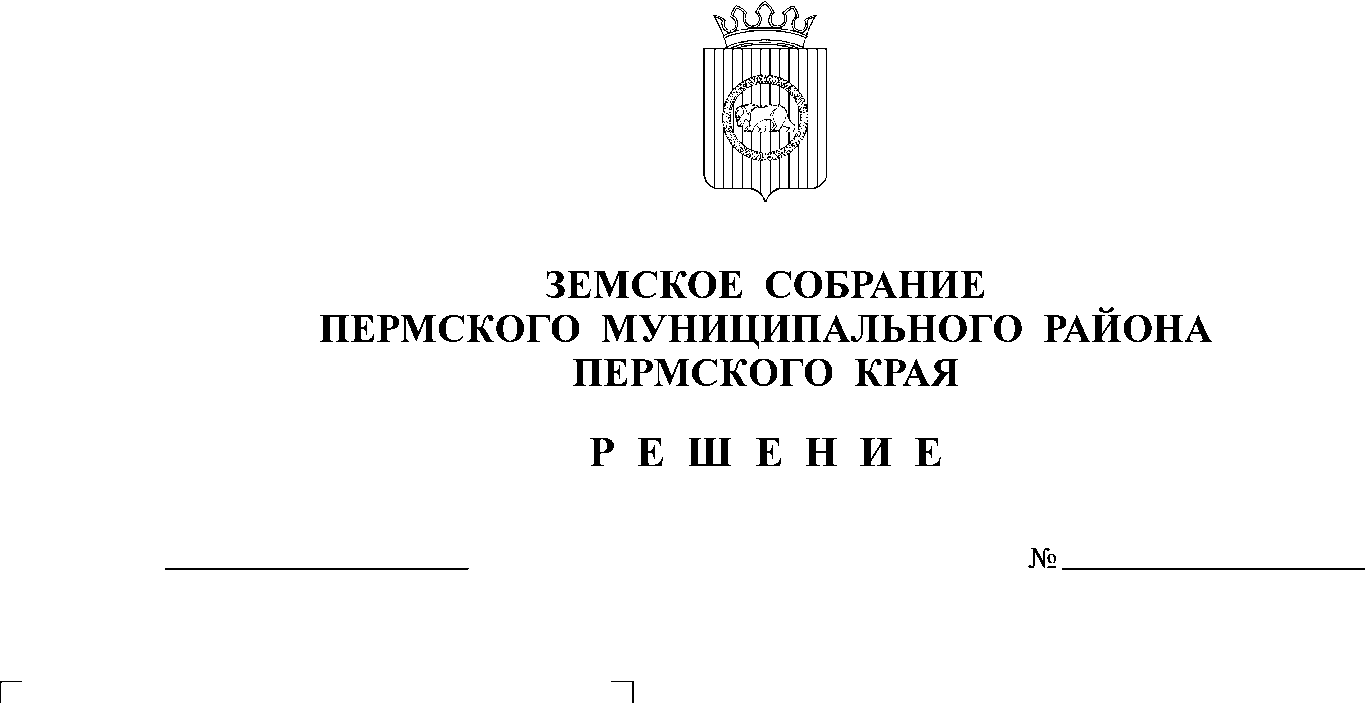 2. Признать деятельность главы Пермского муниципального района и деятельность администрации Пермского муниципального района, в том числе в решении вопросов, поставленных Земским Собранием,  в 2020 году «удовлетворительной».3. Разместить Отчет главы Пермского муниципального района за 2020 год на официальном сайте Пермского муниципального района.4. Направить Отчет главы Пермского муниципального района за 2020 год в представительные органы местного самоуправления сельских поселений Пермского муниципального района для информации.5. Настоящее решение вступает в силу со дня его подписания и подлежит опубликованию в бюллетене муниципального образования «Пермский муниципальный район».Председатель Земского Собрания 	Д.В. ГордиенкоУТВЕРЖДЕНрешением Земского Собранияот 27.05.2021 № 194-пОтчет главы Пермского муниципального района о результатах его деятельности и деятельности администрации Пермского муниципального района, в том числе о решении вопросов, поставленных Земским Собранием, в 2020 годуВ соответствии с Уставом Пермского муниципального района и решением Земского Собрания Пермского муниципального района от 29.06.2011 № 160-п «Об утверждении Порядка заслушивания ежегодного отчета главы Пермского муниципального района» (в редакции решения Земского Собрания от 26.03.2020 № 64-п) представляю отчет главы Пермского муниципального района о результатах его деятельности и деятельности администрации Пермского муниципального района, в том числе о решении вопросов, поставленных Земским Собранием в 2020 году.1. О реализации документов стратегического планирования. Реализация стратегии развития Пермского муниципального района и муниципальных программ.В отчетном 2020 году деятельность администрации Пермского муниципального района строилась в соответствии со Стратегией социально-экономического развития Пермского муниципального района Пермского края на 2016–2030 годы, утвержденной решением Земского Собрания от 28.04.2015 № 60 (далее – Стратегия), и была направлена на реализацию Национальных проектов. Несмотря на сложную экономическую обстановку, администрации удалось обеспечить положительную динамику развития района. В докладе сделан акцент на основных итогах прошедшего года и на перспективах дальнейшего развития Пермского муниципального района на ближайшие два года.В рамках реализации документов стратегического планирования разработан Прогноз социально-экономического развития Пермского муниципального района на 2020 год и на плановый период 2021–2022 годов (далее – Прогноз), утвержденный распоряжением администрации Пермского муниципального района от 14.10.2019 № 158 (в редакции от 13.11.2019). Основным вариантом прогноза был принят базовый, который предполагает сохранение уровня развития экономики Пермского муниципального района, сложившегося в последний период, консервативную инвестиционную политику, умеренный рост объемов производства продукции, товаров и услуг предприятий района, в том числе субъектов малого предпринимательства.По итогам 2020 года показатели Прогноза достигнуты в полном объеме:Среднегодовая численность населения Пермского муниципального района по итогам 2020 года составила 115 735 человек, превысив ожидаемое значение на 0,6 %. По сравнению с уровнем 2019 года среднегодовая численность населения увеличилась на 1,6 %.Среднесписочная численность работников по полному кругу предприятий Пермского муниципального района составила 30 123 человек. Показатель Прогноза перевыполнен на 7 %. Рост к уровню 2019 года составил 2,2 % за счет увеличения количества работников крупных и средних предприятий. Численность работающих на крупных и средних предприятиях Пермского района за 2020 год выросла на 4,5 % и составила 16 794 человека. В 2020 году на территории Пермского района были открыты новые предприятия (обособленные подразделения): ООО «ОКЕЙ-Кабель» (20 чел.), ООО «РТ Лайн» (490 чел.), ООО «Стройтрубопроводсервис» (176 чел.), ООО «Облик Регион» (57 чел.), ООО «Димрус» (82 чел.).В 2020 году наблюдалось снижение численности субъектов малого и среднего предпринимательства из-за введения ограничительных мер, вызванных пандемией коронавируса, а также из-за отмены льготного режима в виде единого налога на вмененный доход. Количество зарегистрированных на территории Пермского района индивидуальных предпринимателей на 01.01.2021 сократилось на 446 чел., или на 10,6 %, и составило 3 755 чел. По оценке управления по развитию агропромышленного комплекса и предпринимательства администрации Пермского муниципального района, численность работающих в субъектах малого предпринимательства составила в 2020 году 13 329 чел. и сократилась по сравнению с 2019 годом на 0,6 %. Фонд оплаты труда, исходя из поступлений по налогу на доходы физических лиц, составил 13 358 млн руб., или на 6,1 % выше, чем в 2019 году. Прогнозное значение показателя перевыполнено на 1,7 %.За 2020 год крупные и средние предприятия района привлекли 3,5 млрд руб., что на 95,6 % выше уровня 2019 года. Прогнозное значение показателя перевыполнено в 2 раза.Как показывает анализ исполнения отдельных ключевых показателей реализации Стратегии в сферах экономического развития и бюджетных отношений, показатели достигнуты и перевыполнены. Объективный анализ показателя «Оборот розничной торговли» невозможен в связи с тем, что с 2020 года Пермьстат не осуществляет досчет показателя на малый бизнес, тогда как прогнозируемое значение показателя формировалось исходя из фактических данных статистики за 2015-2018 годы.Важным инструментом управления муниципальными расходами является Программный бюджет. Программный формат бюджета на 2020 год предусмотрен реализацией 17 муниципальных программ за счет всех источников финансирования в сумме 4 млрд 726 млн 505 тыс. руб. Фактические расходы за счет бюджета составили 4 млрд 486 млн 44 тыс. руб., или 94,9 % от плана. Кроме того, в 2020 году привлечено средств из внебюджетных источников на реализацию муниципальных программ в сумме 103 млн 546 тыс. руб.Муниципальными программами охвачены основные сферы деятельности органов местного самоуправления, доля «программных» расходов в бюджете 2020 года составила 97,6 %.В 17 муниципальных программах установлено 69 конечных показателей. Исполнение 54 показателей составило 100 % и более. Не достигнуты 15 целевых показателей по 10 муниципальным программам («Развитие физической культуры и спорта», «Развитие сферы культуры», «Обеспечение качественным жильем и услугами жилищно-коммунального хозяйства населения», «Развитие дорожного хозяйства и благоустройство», «Экономическое развитие», «Охрана окружающей среды», «Сельское хозяйство и устойчивое развитие сельских территорий», «Управление земельными ресурсами и имуществом», «Доступная среда для инвалидов и других маломобильных групп», «Совершенствование муниципального управления»). Большинство показателей не выполнены в связи с ограничениями, введенными в Пермском крае из-за угрозы распространения новой коронавирусной инфекции (COVID-19).1.1. Градостроительная политика.Принципам развития района, определенным Стратегией социально-экономического развития, подчинена и градостроительная политика Пермского района. В документах, определяющих пространственное развитие района, взят курс на увеличение производственных площадок, интеграцию дорожной сети района с дорожной сетью федерального и краевого значения, упорядочивание границ населенных пунктов, внедрение принципа компактного расселения, что приводит к созданию условий для комфортного проживания граждан. Для достижения этой цели в 2020 году внесены изменения в Схему территориального планирования Пермского муниципального района, в генеральные планы Двуреченского, Лобановского, Юго-Камского сельских поселений.Экономическое и пространственное развитие территории должно составлять единый каркас. Необходимо планомерно и упорно двигаться в данном направлении и продолжать работу по взаимосвязи Стратегии и генеральных планов территории. Ввод жилья в районе остается на высоком уровне. Показатель по вводу жилья составил 182,82 тыс. кв. м при плане 171,76 тыс. кв. м, что составляет 106 %.Традиционно Пермский муниципальный район находится на первом месте в Пермском крае по строительству жилья в расчете на одного жителя, которое составляет 1,58 кв. м.В рамках мероприятий по жилищному строительству проводилась работа, в результате которой выдано 2 369 градостроительных планов земельных участков, 80 разрешений на строительство объектов капитального строительства, 2029 уведомлений о соответствии планируемого строительства объектов индивидуального жилищного строительства или садовых домов, выдано 62 разрешения на ввод объектов капитального строительства в эксплуатацию, 1086 уведомлений о принятии оконченного строительства объектов индивидуального жилищного строительства или садовых домов.Всего за 2020 год поступило 5209 уведомлений о планируемом строительстве и об окончании строительства. В 2020 году вносились изменения в документы градостроительного зонирования по 8 сельским поселениям: Двуреченскому, Лобановскому, Савинскому, Сылвенскому, Усть-Качкинскому, Хохловскому, Юговскому, Юго-Камскому, разрабатывалась документация по планировке территорий. Разработано и утверждено 38 проектов планировки и 39 проектов межевания территории. В их числе за счет бюджетных средств – 22 проекта площадью 570,1 га, которые предусматривают размещение линейных объектов: 10 проектов автомобильных дорог и 12 проектов для размещения объектов капитального строительства. В 2020 году продолжалась работа по внесению в Единый государственный реестр недвижимости сведений о границах населенных пунктов, о границах территориальных зон, установленных правилами землепользования и застройки. Сведения о границах 184 населенных пунктов внесены в Единый государственный реестр недвижимости, что составляет 83 % от общего количества населенных пунктов. Сведения о границах 146 территориальных зон внесены в Единый государственный реестр недвижимости, что составляет 45 % от 323 территориальных зон, установленных правилами землепользования и застройки поселений.  Продолжалась работа по внесению сведений в государственную информационную систему обеспечения градостроительной деятельности. В результате было размещено 11 164 документов. Более 2 190 сведений государственной информационной системы обеспечения градостроительной деятельности выдано по запросам жителей района.В 2020 году Пермский муниципальный район продолжил участие в реализации работ по созданию и ведению государственной региональной информационной системы обеспечения градостроительной деятельности с функциями автоматизированной информационно-аналитической поддержки осуществления полномочий в области градостроительной деятельности Пермского края в качестве пилотной территории. Одной из целей создания данной информационной системы является перевод ряда муниципальных услуг в области градостроительной деятельности в электронный вид. Основные услуги, реализация которых предусмотрена в данной информационной системе:- «выдача градостроительного плана земельного участка»;- «выдача разрешения на отклонение от предельных параметров разрешенного строительства, реконструкции объектов капитального строительства»;- «выдача разрешения на условно разрешенный вид использования земельного участка или объекта капитального строительства»;- «выдача разрешения на строительство»;- «выдача разрешения на ввод в эксплуатацию»;- «выдача уведомления о соответствии (несоответствии) планируемого строительства», а также «выдача уведомления о соответствии (несоответствии) оконченного строительства»;- «предоставление сведений из государственной региональной информационной системы обеспечения градостроительной деятельности».2. Решение вопросов местного значения.2.1. Экономическое развитие.За 2020 год крупными и средними предприятиями района отгружено товаров собственного производства, произведено работ и услуг на сумму 40 млрд 416 млн руб., что на 16,7 % выше уровня 2019 года. Основная доля отгрузки приходится на отрасль обрабатывающих производств (55 %), добычу полезных ископаемых (17 %) и строительство (7 %). Согласно новому порядку расчета показателя «Оборот розничной торговли» (без досчета на малый бизнес), за 2020 год его значение по крупным и средним предприятиям составило 12 млрд 303 млн руб., что на 41 % выше, чем в 2019 году. Рост обусловлен увеличением розничного товарооборота АО «ТАНДЕР» (сеть магазинов «Магнит»), также на территории района в 2020 году были открыты 7 новых магазинов сети «Пятерочка».  Оборот общественного питания за 2020 год, по новому порядку расчета показателя Пермьстатом, составил 637 млн руб., что на 13,6 % выше уровня 2019 года.2.1.1. Инвестиционная деятельность.В 2020 году была продолжена деятельность по привлечению инвестиций в экономику Пермского района.Была проведена работа по направлениям: - устранение административных барьеров посредством проведения оценки регулирующего воздействия нормативных правовых актов;- деятельность института инвестиционного уполномоченного;- развитие муниципально-частного партнерства посредством заключения инвестиционных соглашений и концессионных соглашений на реконструкцию инженерной инфраструктуры с привлечением внебюджетных источников финансирования.Для устранения административных барьеров, в соответствии с федеральным, региональным законодательством и решением Земского Собрания Пермского муниципального района, на территории района в 2020 году осуществлялась работа по проведению оценки регулирующего воздействия проектов правовых актов. Эта работа позволяет с помощью публичных консультаций с предпринимательским сообществом найти оптимальный вариант решения задачи, лежащей в основе разработки актов, а также исключить избыточные административные нагрузки на бизнес и предотвратить возникновение необоснованных расходов как для бизнеса, так и для бюджета района.За прошедший год процедуру оценки регулирующего воздействия применили в отношении 21 правового акта.В районе успешно работает институт инвестиционного уполномоченного, целью деятельности которого является обеспечение эффективного взаимодействия инвесторов с администрацией Пермского муниципального района при реализации инвестиционных проектов. В 2020 году подписано два инвестиционных соглашения с общим объемом инвестиций 135 млн руб., в том числе:- с ООО «Димрус», реализующим инвестиционный проект «Создание предприятия по производству оборудования для электроэнергетики». Объем инвестиций составляет 120 млн руб. К 2022 году планируется создание 55 новых рабочих мест в результате реализации проекта;- с ООО «НОВОТЕК ПМ», реализующим инвестиционный проект «Строительство газопровода и модернизация котельной». Объем инвестиций по проекту составит 15 млн руб., при реализации проекта будет создано 5 рабочих мест. В результате реализации проекта за счет частных инвестиций будет построен газопровод с установкой газорегуляторного пункта в д. Плишки Фроловского сельского поселения для обеспечения газоснабжением не менее 50 домовладений д. Плишки.С 2019 года в рамках заключенного соглашения с администрацией района ООО «БауИнвестГрупп» реализует инвестиционный проект «Индустриальный парк Култаево», предусматривающий 3 млрд руб. инвестиционных вложений, из которых 2,5 млрд руб. – частные инвестиции, 500 млн руб. – субсидии из федерального бюджета. Проект предусматривает создание 4 000 рабочих мест.Работы на площадке ведутся по графику. На площадке сформированы дороги, выполнены насыпи, проложены практически все инженерные внутриплощадочные сети, построен энергоцентр, смонтированы котельные. В 2021 году будет определен внешний вид парка, большинство территорий начнут свое освоение, запустит свое производство первый резидент индустриального парка.В 2020 году поступило предложение о реализации на территории Пермского муниципального района инвестиционного проекта «Создание современного агрокомплекса замкнутого цикла» компании ООО «Ураловощ». Объем инвестиций – 500 млн руб., число создаваемых рабочих мест – 107. Инвестиционному проекту «Создание современного агрокомплекса замкнутого цикла» присвоен статус приоритетного инвестиционного проекта. На территории Гамовского сельского поселения планируется создать современный комплекс по выращиванию, переработке, упаковке и хранению овощей.Для реализации планов компании ООО «Ураловощ» будет предоставлен земельный участок площадью 392 га, где будут выращивать картофель, капусту,  свеклу, морковь, в теплицах – огурцы, томаты, зелень. До 2024 года здесь разместятся инфраструктурные и производственные объекты, в их числе завод по переработке, варке и вакуумной упаковке овощей, овощехранилище мощностью 10 тыс. тонн и склад готовой продукции. В Пермском муниципальном районе будет реализован инвестиционный проект ООО «АПК Красава» по строительству животноводческого комплекса на 2500 коров по производству молока на территории Гамовского сельского поселения. Этот проект получил статус приоритетного. Планируемый объем инвестиций составит 2 419 млн руб. В результате реализации проекта планируется создание 72 рабочих мест. Ввести в эксплуатацию комплекс должны в 2023 году.На постоянной основе происходит актуализация и пополнение инвестиционного портала: нормативно-правовая база, новости, программы мероприятий для предпринимательского сообщества, освещаются события, связанные с развитием инвестиционного потенциала Пермского района. Всего за 2020 год зафиксировано более 7 тыс. посещений портала.Перспективным направлением по привлечению частных инвестиций является муниципально-частное партнерство, в Пермском районе такое партнерство осуществляется посредством заключения концессионных соглашений и привлечения внебюджетных источников финансирования в объекты инженерной инфраструктуры. В 2020 году заключено соглашение в отношении 6 котельных Пермского муниципального района, обеспечивающих тепловой энергией объекты социальной сферы (детские сады, школы). Соглашение заключено сроком на 10 лет. Объем частных инвестиций до 2030 года составит 8,85 млн руб.   По результатам инвестиционной деятельности за 2020 год крупными и средними предприятиями района привлечено 3,5 млрд руб. инвестиций, что на         95,6 % выше уровня 2019 года. Основная доля инвестиций, направленных на строительство зданий (кроме жилых) и сооружений, составляет 43 %, их объем вырос почти в 3 раза по сравнению с уровнем 2019 года. На приобретение машин, оборудования, включая хозяйственный инвентарь, и других объектов приходится 38 % всех инвестиций.  На 1 жителя Пермского муниципального района приходится 30 тыс. 250 руб. инвестиционных вложений, что в 2 раза превышает плановый показатель результативности деятельности администрации, установленный Земским Собранием.Основные причины перевыполнения показателя следующие: - в 5,6 раз перевыполнил план по инвестициям ООО «Юговской комбинат молочных продуктов», на долю предприятия приходится 30 % всех инвестиций;- на 35 % перевыполнен план по инвестициям за счет бюджетных средств, их доля в общем объеме инвестиций составила 29 %. Основным источником инвестиций являются собственные средства предприятий – 2 млрд 157 млн руб., или 62 %. На долю привлеченных средств приходится 1 млрд 344 млн руб., или 38 % всех инвестиций, из них 1 млрд 13 млн руб. – инвестиции за счет бюджетных средств. Объем бюджетных инвестиций по сравнению с 2019 годом увеличился в 2,3 раза.В 2020 году объем бюджетных инвестиций на строительство (реконструкцию) объектов общественной инфраструктуры и приобретение объектов недвижимого имущества в муниципальную собственность составил 837 млн 300 тыс. руб., из них средства федерального бюджета и бюджета Пермского края – 678 млн руб. Из общего объема бюджетных инвестиций почти 80 %, или 667 млн 500 тыс. руб., было направлено на объекты образования.План по бюджетным инвестициям в 2020 году исполнен на 83 %. Это связано с тем, что сдвинулись сроки проведения работ по строительству школы в п. Горный Пермского муниципального района, а также с отсутствием возможности в срок выполнить условия соглашения по строительству распределительных уличных газопроводов д. Касимово Пермского района. Дополнительное соглашение об исключении финансирования по объекту заключено, но ассигнования не сняты.  2.1.2. Создание условий для развития сельскохозяйственного производства в поселениях, расширения рынка сельскохозяйственной продукции, сырья и продовольствия.Сельскохозяйственным производством занимаются 19 сельскохозяйственных организаций различных форм собственности и организационно-правовых форм, 184 крестьянских (фермерских) хозяйства и индивидуальных предпринимателя. Сельскохозяйственные товаропроизводители района в 2020 году получили государственную поддержку из бюджетов всех уровней в сумме 202,4 млн руб.Среднесписочная численность работников, занятых в сельскохозяйственном производстве, по данным годовых отчетов сельхозтоваропроизводителей, за 2020 год составила 1939 чел. Среднемесячная заработная плата в сельскохозяйственных организациях за отчетный период составила 33 084 руб., что на 0,7 % больше, чем в 2019 году. Фонд оплаты труда в сельском хозяйстве в 2020 году составил 769,8 млн руб.Посевная площадь сельскохозяйственных культур по всем категориям хозяйств составила 33603 га – снижение на 5,5 % по сравнению с 2019 годом. Снижение посевных площадей связано с выводом из сельскохозяйственного оборота земель сельскохозяйственного назначения в ООО «Уралагро». Площадь, занятая зерновыми, составляет 7054 га, картофелем – 1524 га, овощами открытого грунта – 664 га, кормовыми культурами – 24272 га.Производство молока в сельхозпредприятиях и крестьянских (фермерских) хозяйствах района в 2020 году увеличилось на 8,2 % к соответствующему периоду прошлого года и составило 42,7 тыс. тонн. Производство мяса составило 40,7 тыс. тонн – это 100,4 % к уровню 2019 года. Увеличилось поголовье молочного стада на 165 голов, или на 2,7 %.Крупнейшим производителем мяса птицы в Пермском крае является АО  «ПРОДО Птицефабрика «Пермская», которое выпускает около 200 наименований продукции. На фабрике продолжается модернизация технологических процессов. В ходе реализации в 2020 году муниципальной программы «Сельское хозяйство и устойчивое развитие сельских территорий Пермского муниципального района на среднесрочный период 2016-2020 годы» на мероприятия израсходовано средств бюджетов всех уровней в сумме 63 млн 947,8 тыс. руб. С целью поддержки сельскохозяйственных товаропроизводителей всех форм собственности по утвержденному графику в 2020 году было проведено 10 сельскохозяйственных ярмарок. В течение 2020 года продолжена работа по привлечению инвесторов в аграрный сектор экономики района:- в АО «ПРОДО Птицефабрика Пермская» введен в эксплуатацию паровой котел на комбикормовом заводе. В рамках программы по повышению биологической защиты предприятия построены дезбарьеры на репродукторе и комплексе откорма бройлеров. Начались работы по реконструкции узла разгрузки комбикормов с окончанием работ в 2021 г. Стоимость инвестиционных затрат – 46 млн руб.;- в ООО «Хохловка» и ООО «АПК «Красава» в 2020 году проводилось обновление технопарка, в ООО «АПК Красава» была проведена мелиорация земель стоимостью 9 млн руб.;- для развития малых форм хозяйствования привлечено 51,62 млн руб. из бюджетов всех уровней. Гранты на организацию и развитие агробизнеса получили три фермера по направлению «Начинающий фермер», два – по направлению «Агростартап» и один – на реализацию проекта по организации семейной фермы. Один сельскохозяйственный перерабатывающий кооператив получил грант на развитие материально-технической базы. Создано 12 рабочих мест.Планируется и далее развивать малые формы хозяйствования: для этого фермеры района будут участвовать в краевых конкурсах на получение грантов на организацию и развитие агробизнеса.2.1.3. Содействие развитию малого и среднего предпринимательства, оказание поддержки социально ориентированным некоммерческим организациям, благотворительной деятельности и добровольчеству.В 2020 году бизнес столкнулся с процессами замедления развития экономики, ограничительными мерами, связанными с распространением новой коронавирусной инфекции. В целях содействия развитию малого и среднего предпринимательства на территории Пермского муниципального района реализовывались мероприятия муниципальной программы «Экономическое развитие Пермского муниципального района на 2016-2020 годы». Расходы на исполнение программы за счет средств местного бюджета за 2020 год составили 2578,7 тыс. руб. В рамках подпрограммы «Поддержка малого и среднего предпринимательства в Пермском муниципальном районе на 2016-2020 годы» субъектам бизнеса оказывалась финансовая, информационная, консультационная, имущественная и иные формы поддержки. В результате финансовую поддержку за счет средств местного бюджета получили 9 субъектов малого предпринимательства на общую сумму 1550,8 тыс. руб., из них 1450,8 тыс. руб. – это субсидии субъектам малого и среднего предпринимательства в условиях отмены ЕНВД.В рамках реализации подпрограммы было организовано 14 встреч с субъектами бизнеса района в формате круглых столов и совещаний. Участие в них приняли 76 представителей субъектов малого и среднего бизнеса. Пермский муниципальный фонд поддержки малого предпринимательства оказал консультационную поддержку 242 представителям предпринимательского сообщества района, предоставил займы 8 субъектам малого предпринимательства на сумму 2,875 тыс. руб.В рамках имущественной поддержки на уровне района в 2020 году для субъектов бизнеса, которые относятся к отраслям экономики, наиболее пострадавшим от распространения новой коронавирусной инфекции, была предоставлена отсрочка уплаты арендных платежей.Бизнесу оказывали информационную поддержку: размещение необходимых сведений на сайте Пермского муниципального района, в социальных сетях (ВКонтакте, Инстаграм), на сайте фонда, направление информации на электронные адреса бизнес-структур.Однако негативные процессы, которые имели место в российской экономике в 2020 году, сказались в целом на сокращении количества индивидуальных предпринимателей в расчете на 1000 жителей населения.2.1.4. Содействие развитию туризма.Реалии 2020 года привели к тому, что сфера туризма района значительное время не функционировала. В целом же в 2020 году наблюдалось сокращение числа экскурсантов, обслуженных музеями, – до 67 916 чел. в год, что составило 73,3 % к уровню 2019 года. Число туристов, посетивших район, – 58 419 чел., что составило 62,6 % к уровню 2019 года.Администрация района была вынуждена отказаться от реализации отдельных мероприятий подпрограммы «Развитие туризма в Пермском муниципальном районе Пермского края на 2016-2020 годы». В итоге основную долю средств на реализацию мероприятий подпрограммы составили внебюджетные источники (2016,0 тыс. руб.). Туристический бизнес, несмотря на ограничительные меры, направил их на свое развитие. 2.1.5. Создание условий для обеспечения поселений, входящих в состав Пермского муниципального района, услугами общественного питания, развития торговли и бытового обслуживания.В 2020 году сфера торговли района затормозила свое развитие из-за ограничительных мер, связанных с распространением новой коронавирусной инфекции. Особенно это коснулось торговли промышленными товарами. Вместе с тем сфера торговли представлена как крупным и средним бизнесом, так и малым.На территории района сейчас насчитывается почти 750 магазинов, около 160 павильонов и около 100 киосков. Из числа представленных магазинов есть торговые объекты, относящиеся к сетям местного значения, например ООО «Нор», ООО «Трейд-Садко», и к федеральным сетям: «Магнит», «Пятерочка», «Красное и Белое», «Лион». Также от последствий ограничительных мер затормозили свое развитие и сфера общественного питания, и сфера бытового обслуживания.При этом уже к 4 кварталу 2020 года стало отмечаться оживление в развитии вышеобозначенных сфер предпринимательской деятельности района.2.1.6. Содействие развитию конкуренции.В 2020 году продолжалась реализация Плана мероприятий по развитию конкурентной среды на территории Пермского муниципального района.Внедрена новая для района муниципальная практика по организации в администрации Пермского муниципального района системы внутреннего обеспечения соответствия требованиям антимонопольного законодательства, а также утверждены Карта рисков нарушения антимонопольного законодательства и План мероприятий по снижению рисков нарушения антимонопольного законодательства.По результатам проведенной работы по итогам 2020 года в части деятельности по содействию развития конкуренции Пермский муниципальный район в рейтинге муниципальных образований Пермского края занял 5 место. 2.1.7. Занятость и заработная плата. По итогам 2020 года заработная плата по крупным и средним предприятиям района составила 41 тыс. 43 рубля, превысила прогнозное значение показателя результативности деятельности администрации, установленного Земским Собранием, на 4,7 %. За период с начала года заработная плата выросла на 8,4 %, однако по-прежнему остается ниже уровня среднемесячной заработной платы по Пермскому краю. Впервые самая высокая заработная плата по итогам 2020 года сложилась в сфере предоставления финансовых услуг и услуг по страхованию – 82 тыс. 618 руб. Заработная плата в отрасли добычи полезных ископаемых – 65 тыс. 175 руб. Заработная плата в бюджетной сфере ниже среднемесячной по району и составляет в сфере образования 36 тыс. 935 руб., здравоохранения – 34 тыс. 2173 руб., в области культуры и спорта – 37 тыс. 457 руб.Уровень безработицы на конец 2020 года в Пермском районе составил 3,06 %, по Пермскому краю этот показатель равен 2,87 %. Резкому росту безработицы в 2020 году способствовала сложившаяся ситуация в экономике, связанная с распространением новой коронавирусной инфекции (COVID-19).При администрации создана Межведомственная комиссия по предотвращению социальной напряженности на рынке труда в Пермском муниципальном районе, целью которой является выявление фактов нарушения трудового законодательства, обеспечение социальной стабильности в обществе на основе объективного учета интересов всех слоев населения. В 2020 году состоялось 8 заседаний  Межведомственной комиссии. Выявлено 3 факта нарушения трудового законодательства в части выплаты заработной платы ниже минимального размера оплаты труда. Работодателями решение Межведомственной комиссии было исполнено, предоставлены новые штатные расписания, заработная плата увеличилась у  29 сотрудников.2.2. Владение, пользование и распоряжение имуществом, находящимся в муниципальной собственности Пермского муниципального района.2.2.1. Использование земельно-имущественных ресурсов.В сфере земельно-имущественных отношений администрация реализовывала основную задачу – максимальное увеличение доходов от использования ресурсов. Для ее решения проводилась инвентаризация земельных участков, имущества, наружной рекламы и объектов нестационарной торговли, велась работа по расторжению договоров аренды с недобросовестными арендаторами с последующим предоставлением земельных участков на торгах. Также осуществлялись приватизация и передача в аренду муниципального имущества, а также заключение договоров на размещение нестационарных торговых объектов. По состоянию на 31.12.2020 в Реестре муниципального имущества Пермского муниципального района числятся 2 муниципальных унитарных предприятия и 52 муниципальных учреждения.Балансовая стоимость имущества Пермского муниципального района составляет 7 млрд 639 млн руб., из которого основную часть составляет имущество социальной сферы, увеличение стоимости по отношению к прошлому году обусловлено принятием к учету в 2020 году построенных зданий детских садов в 
с. Лобаново и п. Горный. В 2020 году в муниципальную собственность района переданы из государственной собственности Пермского края автомобильная дорога Кукуштан – Чайковский и 5 земельных участков под данной автодорогой, из федеральной собственности – 3 земельных участка в с. Лобаново и д. Кондратово. Кроме того, приобретено в муниципальную собственность 26 квартир для обеспечения жильем детей-сирот и детей, оставшихся без попечения родителей. На 01.01.2021 общая площадь специализированного жилищного фонда составила 9983,20 кв. м.Плановые показатели по доходам от использования земельно-имущественного ресурса Пермского муниципального района в 2020 году выполнены в полном объеме.В бюджет Пермского муниципального района в качестве дохода от использования земельно-имущественных ресурсов поступило 163,3 млн руб., плановый показатель выполнен на 108 %. По сравнению с 2019 годом доходы от использования земельно-имущественных ресурсов увеличились на 2,9 млн руб.1. От передачи в аренду муниципального имущества в бюджет Пермского муниципального района в 2020 году поступило 3,6 млн руб. при плановом значении 3,3 млн руб., в 2019 году – 3,0 млн руб., в 2018 году – 3,1 млн руб.Доходы от аренды муниципального имущества сохраняются в среднем на постоянном уровне, небольшое увеличение доходов связано с погашением задолженности прошлых лет.Задолженность за аренду муниципального имущества на 31.12.2020 составила 0,73 млн руб. и по сравнению с прошлым годом снизилась вдвое (на 31.12.2019 задолженность составляла 1,5 млн руб.).2. В соответствии с действующим законодательством размещение нестационарных торговых объектов осуществляется исключительно на основании схемы размещения нестационарных торговых объектов, утвержденной решением Земского Собрания Пермского муниципального района от 25.12.2018 № 356. Доходы 2020 года за размещение НТО составили 1,3 млн руб., что по сравнению с 2019 годом больше на 1,0 млн руб.В 2020 году проведено 9 аукционов в электронной форме на право заключения договора на размещение НТО, по результатам торгов заключено 52 договора.3. Доходы от реализации муниципального имущества в 2020 году составили 4,37 млн руб. при плановом значении 5,61 млн руб., в 2019 году – 1,01 млн руб., в 2018 году – 2,3 млн руб.Невыполнение доходов по реализации муниципального имущества обусловлено объективными причинами: отсутствием заявок на участие в торгах на приобретение помещения по ул. Культуры, д. 7 в д. Кондратово, Кондратовского с/п.В рамках Федерального закона от 21.12.2001 № 178-ФЗ «О приватизации государственного и муниципального имущества» в отчетном периоде реализовано путем проведения конкурсных процедур 10 единиц транспорта и 2 нежилых здания в п. Кукуштан, Кукуштанского с/п и в г. Пермь, ул. Верхне-Муллинская, д. 80.4. Поступления от продажи земельных участков в бюджет района в 2020 году составили 55,7 млн руб. при плановом значении 50,0 млн руб., в 2019 году – 59,8 млн руб., 2018 году – 49,6 млн руб.Доходы от продажи земельных участков уменьшились по сравнению с уровнем прошлого года. В долгосрочной динамике наблюдается снижение таких доходов. Факторами, влияющими на снижение доходов от продажи земельных участков, являются уменьшение количество ликвидных земельных участков, так как земля является невосполнимым ресурсом, а также увеличение количества предложений земельных участков, находящихся в частной собственности.5. Доходы, получаемые в виде арендной платы за земельные участки в бюджет Пермского муниципального района, за 2020 год составили 76,1 млн руб. при плановом значении 70,9 млн руб., в 2019 году – 88,2 млн руб., в 2018 году – 97,0 млн руб.Размер поступлений от передачи в аренду земельных участков по сравнению с прошлым годом снизился на 12,1 млн руб. Снижение доходов, получаемых в виде арендной платы за земельные участки, обусловлено корректировкой кассового плана на 2020 год в связи с неблагоприятной эпидемиологической ситуацией, заключением дополнительных соглашений с арендаторами, в наибольшей степени пострадавших в условиях ухудшения ситуации в результате распространения новой коронавирусной инфекции, в которых оговорены условия и сроки отсрочки уплаты арендной платы, предусмотренной в 2020 году по договорам аренды на 2021 год.Приказом Министерства по управлению имуществом и градостроительной деятельности Пермского края от 12.11.2019 № СЭД-31-02-2-2-1393 утверждена кадастровая стоимость земельных участков в составе земель населенных пунктов на территории Пермского края. При этом кадастровая стоимость некоторых земельных участков, находящихся в аренде, снизилась. Кроме того, в течение 2020 года арендаторами проводились процедуры по снижению кадастровой стоимости земельных участков. Указанные факторы привели к снижению начислений доходов, получаемых в виде арендной платы.Важным направлением по повышению эффективности управления земельными ресурсами является работа с дебиторской задолженностью по арендной плате за землю.В отчетном году в суд о взыскании задолженности по арендной плате за земельные участки направлено 164 исковых заявления на общую сумму 6,4 млн руб., направлено 1306 претензий по оплате задолженности на общую сумму 14,8 млн руб. В результате данной работы в досудебном порядке оплачена задолженность в размере 5,4 млн руб. Продолжается работа по взысканию задолженности в рамках соглашения о взаимодействии с Управлением Федеральной службы судебных приставов по Пермскому краю.По состоянию на 31.12.2020 на исполнительном производстве находятся исполнительные листы на общую сумму 20,72 млн руб. За 2020 год судебными приставами взыскано по исполнительным листам 0,52 млн руб. Также приставами был ограничен выезд за границу 135 должникам, наложены ограничения на объекты недвижимости, земельные участки и транспортные средства, принадлежащие 58 должникам.Федеральным законом от 20.07.2020 № 215-ФЗ «Об особенностях исполнения судебных актов, актов других органов и должностных лиц, а также возврата просроченной задолженности в период распространения новой коронавирусной инфекции» установлены особенности принудительного исполнения судебных актов, актов других органов и должностных лиц, а также возврата просроченной задолженности в период распространения новой коронавирусной инфекции.  В соответствии с данным Федеральным законом в отношении должников-граждан по 01.07.2021 включительно судебным приставом-исполнителем не применяются меры принудительного исполнения, связанные с осмотром движимого имущества должника, находящегося по месту его жительства (пребывания), наложением на указанное имущество ареста, а также с изъятием и передачей указанного имущества, за исключением принадлежащих должнику-гражданину транспортных средств (автомобильных транспортных средств, мотоциклов, мопедов и легких квадрициклов, трициклов и квадрициклов, самоходных машин).С учетом изложенного в 2020 году сократилось количество рейдовых мероприятий, а также сумма, взысканная по исполнительным производствам.В результате проведенной работы по снижению дебиторской задолженности к концу 2020 года она составила 20,8 млн руб., что по сравнению с аналогичным периодом 2019 года на 18,9 % меньше (по состоянию на 31.12.2019 задолженность составляла 25,7 млн руб.).6. Доходы, получаемые за увеличение площади земельных участков, находящихся в частной собственности, в результате перераспределения таких земельных участков и земельных участков, находящихся в собственности муниципального района, в 2020 году составили 21,9 млн руб. при плановом значении 19,8 млн руб., в 2019 году – 7,6 млн руб., в 2018 году – 4,0 млн руб.Увеличение доходов от перераспределения участков обусловлено увеличением в 2020 году на 24 % количества обращений граждан о перераспределении земель и (или) земельных участков по сравнению с 2019 годом. 7. Доходы, получаемые по соглашениям об установлении сервитута в отношении земельных участков, государственная собственность на которые не разграничена, в 2020 году составили 0,32 млн руб., в 2019 году – 0,38 млн руб., в 2018 году – 0,08 млн руб.В соответствии с решением Земского Собрания Пермского муниципального района от 28.09.2017 № 256 «Об утверждении Положения о порядке выявления и демонтажа незаконно размещенных объектов движимого имущества на территории Пермского муниципального района» в течение 2020 года в реестр незаконно размещенных объектов движимого имущества на территории Пермского муниципального района включено 49 объектов. Демонтировано в течение года незаконно размещенных движимых объектов 32 единицы, в том числе 13 объектов демонтировано собственниками на основании выданных предписаний, 19 объектов демонтировано принудительно за счет средств бюджета, в отношении оставшихся 17 объектов выданы предписания. На основании постановления администрации Пермского муниципального района от 11.07.2016 № 323 «Об утверждении Положения о порядке демонтажа рекламных конструкций, установленных и (или) эксплуатируемых на территории Пермского муниципального района без разрешений, срок действия которых не истек» вынесено 281 предписание о демонтаже рекламных конструкций, из которых демонтировано 164 незаконно установленные рекламные конструкции, в том числе 109 рекламных конструкций – собственниками на основании выданных предписаний, 55 рекламных конструкций демонтировано принудительно за счет средств бюджета. 2.2.2. Предоставление земельных участков отдельным категориям граждан.С начала реализации Закона Пермского края от 01.12.2011 № 871-ПК «О бесплатном предоставлении земельных участков многодетным семьям в Пермском крае» по состоянию на конец 2020 года земельными участками обеспечено 1239 многодетных семьи из 1348 семей, поставленных на учет.В 2020 году предоставлено 156 земельных участков многодетным семьям, в том числе для ведения ЛПХ – 78, для ведения садоводства – 75, для индивидуального жилищного строительства – 3.По состоянию на 31.12.2020 общее количество многодетных семей, состоящих на учете в целях бесплатного предоставления земельных участков, составляет 110 семей. Обеспеченность многодетных семей Пермского муниципального района земельными участками составляет 92 %.Одной из основных проблем в обеспечении многодетных семей земельными участками остается дефицит земельного ресурса и в первую очередь – на территориях Кондратовского, Гамовского, Фроловского, Двуреченского, Култаевского и Савинского сельских поселений.С целью обеспечения многодетных семей земельными участками ведется постоянная работа по изысканию и формированию территорий. Для предоставления в 2021 году рассматривается возможность формирования земельных участков на территории Юго-Камского, Лобановского и Култаевского сельских поселений.Вторая льготная категория граждан – инвалиды и семьи, имеющие в своем составе инвалидов.В соответствии Порядком предоставления земельных участков инвалидам и семьям, имеющим в своем составе инвалидов, на территории Пермского муниципального района, утвержденным решением Земского Собрания Пермского муниципального района от 23.03.2017 № 211, в течение 2020 года предоставлено в аренду 22 земельных участка. По состоянию на 01.01.2021 в реестре состоит 161 человек.В планах на 2021 год предусмотрены денежные средства на формирование новых 20 земельных участков для предоставления инвалидам и семьям, имеющим в своем составе инвалидов, а также планируется включить в перечень земельные участки, высвобождающиеся в результате расторжения договоров аренды.2.2.3. Участие в выполнении комплексных кадастровых работ.В соответствии с главой 4.1 Федерального закона от 24.07.2007 № 221-ФЗ                    «О кадастровой деятельности» в 2020 году проведены комплексные кадастровые работы в отношении кадастрового квартала 59:32:0760001 д. Кичаново Култаевского сельского поселения площадью 73,4 га.Стоимость выполненных работ составляет 2,8 млн руб., в том числе за счет средств краевой субсидии – 2,43 млн руб.Работы выполнены в установленные сроки, результаты комплексных кадастровых работ внесены в ЕГРН. По итогам выполнения работ уточнено местоположение границ 114 объектов недвижимости, исправлено 333 реестровых ошибки, образовано 30 земельных участков, выявлены и исключены из ЕГРН 120 объектов недвижимости, сведения о которых являются дублирующими. Также в отчетном году заключены соглашения о предоставлении субсидий из федерального и краевого бюджетов на софинансирование расходов на проведение комплексных кадастровых работ в 2021 году. Всего планируется проведение комплексных кадастровых работ в 2021 году на общую сумму 23,87 млн руб., в том числе за счет субсидий из федерального и краевого бюджетов – 20,30 млн руб., за счет бюджета Пермского района – 3,58 млн руб.2.3. Социальное развитие.2.3.1. Образование.В соответствии с пунктом 11 части 1 статьи 15 Федерального закона от 06.10.2003 № 131-ФЗ «Об общих принципах местного самоуправления» к вопросам местного значения относятся: организация предоставления общедоступного и бесплатного дошкольного, начального общего, основного общего, среднего общего образования по основным общеобразовательным программам в муниципальных образовательных организациях (за исключением полномочий по финансовому обеспечению реализации основных общеобразовательных программ в соответствии с федеральными государственными образовательными стандартами), организация предоставления дополнительного образования детей в муниципальных образовательных организациях (за исключением дополнительного образования детей, финансовое обеспечение которого осуществляется органами государственной власти субъекта Российской Федерации), создание условий для осуществления присмотра и ухода за детьми, содержания детей в муниципальных образовательных организациях, а также осуществление в пределах своих полномочий мероприятий по обеспечению организации отдыха детей в каникулярное время, включая мероприятия по обеспечению безопасности их жизни и здоровья.Реализацией задач, стоящих в рамках решения указанных вопросов местного значения, занимается функциональный орган администрации в лице управления образования и подведомственные ему муниципальные образовательные организации. Поставленные задачи решались в 2020 году в рамках исполнения муниципальной программы «Развитие системы образования Пермского муниципального района на 2016-2020 годы».Результативность деятельности управления образования отражается в основных показателях реализуемой муниципальной программы, которыми оценивается эффективность работы управления образования. Важнейшей составляющей социальной защищенности работников образования является уровень среднемесячной заработной платы. Оплата труда педагогов превысила планируемые показатели на 2020 год. Заработная плата педагогов дополнительного образования увеличилась по сравнению с 2019 годом на 3 % и составила 40 045 руб. В 2020 году средняя заработная плата педагогов в школах выросла на 7,5 % по сравнению с 2019 годом и составила 41 325 руб., в детских садах педагоги в 2020 году заработали в среднем 36 405 руб., рост по сравнению с 2019 годом составил 14 %.2.3.1.1. Предоставление общедоступного и бесплатного дошкольного образования, создание условий для осуществления присмотра и ухода за детьми, содержания детей в муниципальных образовательных организациях.На 01.01.2021 в системе образования Пермского муниципального района вели свою деятельность 29 образовательных учреждений: 17 школ, 10 детских садов, 2 учреждения дополнительного образования. Для координации административно-хозяйственной деятельности учреждений, а также методического сопровождения педагогов работает МКУ «Центр развития образования Пермского муниципального района». К 01.02.2021 завершился процесс реорганизации МАОУ «Курашимская средняя школа имени Ф.Г. Старцева» путем присоединения к МАОУ «Платошинская средняя школа».В 2020 году муниципальные детские сады Пермского муниципального района посещали 9090 детей, из них в возрасте от 1,5 до 3 лет – 1062 ребенка (это число по сравнению с прошлым годом выросло на 306 детей).Очередность детей в возрасте от 2 месяцев до 7 лет на территории Пермского муниципального района на январь 2021 года составляет 2313 человек (по сравнению с прошлым годом очередь сократилась на 835 детей, или на 27 %). Но очередность детей с 3 до 7 лет выросла по сравнению с прошлым годом на 173 ребенка и на сегодняшний день составляет 590 детей (в прошлом году – 417).Проблемными остаются следующие территории: Кондратовское сельское поселение, где очередность в возрасте с 3 до 7 лет составляет 279 человек, Фроловское сельское поселение – 159 детей, Култаевское сельское поселение – 74 ребенка, Савинское сельское поселение – 78 детей. В Двуреченском сельском поселении проблема с очередностью детей в детские сады вышеуказанного возраста решена после ввода в эксплуатацию нового корпуса в п. Горный. С целью сокращения очередности и удовлетворения потребности населения Пермского муниципального района в услугах дошкольного образования на территории Пермского муниципального района были реализованы организационно-технические мероприятия. В рамках указанных мероприятий в 2020 году на территории Култаевского сельского поселения в с. Култаево введены в эксплуатацию новые здания: детского сада «Егоза» Нижнемуллинского детского сада на 350 мест; корпуса на 80 мест Лобановского детского сада; корпуса Двуреченского детского сада на 120 мест для детей ясельного возраста в п. Горный. Все открывшиеся здания детских садов имеют свою направленность, которая определялась на основании программы развития, в соответствии с этим закупалось оборудование и оформлялся дизайн дошкольного учреждения. В построенные детские сады закуплено современное цифровое оборудование: интерактивные комплексы и доски, интерактивные столы и песочницы, стены и панели, оборудование для кабинетов логопедов и психологов. Современное оборудование позволяет сделать образовательный процесс более интересным, познавательным и результативным. В 2020 году шло строительство второго корпуса детского сада «Акварельки» в деревне Кондратово на 280 мест (микрорайон Медовый), осуществлялась реконструкция корпуса Двуреченского детского сада на 90 мест в п. Ферма, началось проектирование детских садов в д. Ясыри (350 мест), с. Фролы (120 мест), с. Башкултаево (160 мест).В 2020 году для повышения качества образования, решения задачи объединения материальных и кадровых ресурсов, оптимизации затрат на административно-хозяйственный персонал проведена реорганизация двух дошкольных образовательных учреждений: Курашимского детского сада «Лесная сказка» – путем присоединения к Платошинскому детскому саду «Солнышко», Бершетского детского сада «Умка» – путем присоединения к Бершетской средней школе.По данным на декабрь 2020 года, на территории Пермского муниципального района функционировали 23 частные организации, оказывающие населению услуги присмотра и ухода для детей от 1 года до 7 лет. Из них 9 предпринимателей оказывают образовательные, развивающие и досуговые услуги в центрах развития ребенка и игровых комнатах. Всего частные организации посещает более 460 детей. В 2020 году в условиях пандемии и объявленного в связи с этим карантина произошло сокращение частного сектора (в 2019 г. функционировало 29 частных организаций).Четверо индивидуальных предпринимателей имеют лицензию на осуществление образовательной деятельности по образовательным программам дошкольного образования (в прошлом году – только 2): ИП Бусовикова В.И. «Мамино солнышко» (Кондратово); ИП Бурылова Н.Ю. «Наше солнышко» (Кондратово), ИП Русинов А.Л. (Сылва), ИП Полякова Л.В. «Здоровый карапуз» (Фролы). Индивидуальные предприниматели в 2020 году получали субсидии из бюджетов Пермского края и Пермского муниципального района на частичное возмещение затрат на осуществление присмотра и ухода за детьми, а также на осуществление образовательной деятельности в своих учреждениях.2.3.1.2. Предоставление общедоступного и бесплатного начального общего, основного общего, среднего общего образования по основным общеобразовательным программам в муниципальных образовательных организациях. Всего 01.09.2020 за парты в 17 муниципальных общеобразовательных учреждениях Пермского муниципального района сели 16786 учеников, что на 946 больше, чем в 2019 году. Увеличение численности первоклассников за последние 3 года стабильно составляет 120-170 детей. В 2020-2021 учебном году в параллелях первых классов МАОУ «Кондратовская средняя школа», МАОУ «Култаевская школа» сформировано по 9 классов с наполняемостью по 30 человек (большее количество классов открыть невозможно в связи с нехваткой кабинетов). Ежегодно увеличивается количество первоклассников в МАОУ «Фроловская средняя школа «Навигатор»: с 232 детей и 8 классов-комплектов (на 01.09.2019) до 267 и 11 классов-комплектов (на 01.09.2020). Впервые в школах Пермского района появился 1 «Л» класс (Фроловская средняя школа).Во вторую смену в школах Пермского муниципального района обучается 31,5 % (в 2019 г. – 27,2 %) детей школьного возраста, увеличение показателя произошло в связи с ростом количества обучающихся в школах Пермского муниципального района. В Кондратовской, Култаевской, Лобановской, Сылвенской, Гамовской, Конзаводской средних школах количество учащихся второй смены составляет 35–50 % от общего числа учащихся. Незначительное снижение данного показателя ожидается в 2021 году после ввода в эксплуатацию модуля начальных классов в МАОУ «Сылвенская средняя школа им. В. Каменского». Следует отметить, что всего в шести школах Пермского муниципального района суммарно обучается 8778 детей, что составляет более половины от всего школьного контингента района: Кондратовская средняя школа – 1833 ученика, Култаевская средняя школа – 1804 ученика,Фроловская средняя школа «Навигатор» – 1687 учеников, Лобановская средняя школа – 1200 учеников, Гамовская средняя школа – 1104 ученика,Сылвенская средняя школа – 1100 учеников. Прогнозируется, что с 01.09.2021 произойдет дальнейшее увеличение количества обучающихся в школах Пермского муниципального района.С целью повышения качества образования, решения задачи объединения материальных и кадровых ресурсов, оптимизации затрат на административно-хозяйственный персонал управлением образования администрации Пермского муниципального района в 2020 году организована и проведена реорганизация двух общеобразовательных учреждений: Башкултаевской основной школы – путем присоединения к Култаевской средней школе, Кояновской основной школы – путем присоединения к Юговской средней школе.  Окончание 2019–2020 учебного года оказалось непростым для всех участников образовательных отношений. Начиная с 6 апреля в связи с пандемией коронавируса все школы страны, в том числе и Пермского муниципального района, были вынуждены перейти на дистанционное образование, вся 4 четверть, а также подготовка к ЕГЭ проходили в форме дистанционного обучения. Несмотря на сложности при организации удаленного обучения, школы Пермского муниципального района справились с этой задачей. Результаты Всероссийских проверочных работ, проведенных в сентябре – октябре 2020 года, оказались на уровне и выше краевых показателей.В 2020 году Государственная итоговая аттестация в формате ЕГЭ тоже проходила по особым правилам. Все выпускники получили аттестаты о среднем общем образовании на основании зачета по итоговому сочинению и успешного прохождения промежуточной аттестации по всем предметам учебного плана. Сдавать ЕГЭ необходимо было только тем выпускникам, кто собирался поступать в вузы.В результате из 426 одиннадцатиклассников (в 2019 году – 342) 310 решили сдавать ЕГЭ в 2020 году (72,8 %). Результаты ЕГЭ по русскому языку сравнивать с прошлогодними не совсем корректно (в прошлом году все выпускники сдавали ЕГЭ по русскому), но тем не менее результаты в 2020 году выше на 2 балла по сравнению с прошлым годом. В 2020 году результаты ЕГЭ по профильной математике, географии, информатике и ИКТ, химии, обществознанию, английскому языку выше результатов 2019 учебного года, по биологии – на том же уровне. Средний районный показатель немного ниже прошлогодних результатов по 3 предметам – истории, литературе и физике.  Две выпускницы 11 класса получили на ЕГЭ 100 баллов: по русскому языку (МАОУ «Сылвенская средняя школа») и географии (МАОУ «Бабкинская средняя школа»). Медали «За особые успехи в учении» получили 38 выпускников из 16 школ Пермского района (в 2019 году – 21 выпускник из 12 школ).Подвоз детей к месту учебы в 2020 году осуществлялся в 16 общеобразовательных учреждениях из 17 (94 %). Общее количество детей на подвозе по сравнению с прошлым годом увеличилось на 615 человек и составляет 2944 обучающихся (17,3 % от общего числа).Автопарк образовательных учреждений района на 01.01.2020 насчитывает 76 единиц автотранспорта, из которых 60 автобусов и 16 автомобилей. В связи с окончанием срока службы школьного автотранспорта в 2020 году были заменены 2 автобуса МАОУ «Усть-Качкинская средняя школа», МАОУ «Юго-Камская средняя школа» (переданы от Министерства образования Пермского края), для открытия новых маршрутов переданы от Министерства образования 2 автобуса (МАОУ Гамовская средняя школа, МАОУ «Конзаводская школа им. В.К. Блюхера») и 1 легковой автомобиль передан от Министерства образования в учреждение, где завершилась процедура реорганизации. Сегодня весь школьный транспорт соответствует техническим требованиям к перевозкам детей и оснащен тахографами, спутниковым навигационным оборудованием на базе системы «ГЛОНАСС». Всеми образовательными организациями получены лицензии на осуществление деятельности по перевозкам пассажиров и иных лиц автобусами.На территории Пермского муниципального района реализуется национальный проект «Образование» по шести федеральным проектам: «Современная школа», «Успех каждого ребенка», «Поддержка семей, имеющих детей», «Цифровая образовательная среда», «Учитель будущего», «Социальная активность», «Патриотическое воспитание граждан Российской Федерации».В сентябре 2020 года начали свою работу Центры образования цифрового и гуманитарного профилей «Точка роста» (далее – «Точка роста») на базе МАОУ «Савинская средняя школа» и МАОУ «Фроловская средняя школа «Навигатор». В центрах проходят занятия по информатике, технологии и ОБЖ. Также обучающиеся занимаются там шахматами, проектной и внеурочной деятельностью. За 2020 год на базе Центров 2798 детей прошли обучение по учебным предметам «Технология», «ОБЖ», и «Информатика». 1689 учеников смогли получить услугу дополнительного образования на базе «Точки роста». В рамках проекта «Цифровая образовательная среда» в Пермском муниципальном районе ведется активная работа по внедрению современных цифровых технологий в образовательный процесс. В декабре 2020 года все школы Пермского муниципального района перешли на работу в системе «ЭПОС.Школа». В настоящее время все школьники имеют электронный дневник на платформе, 100 % учителей Пермского муниципального района имеют учетную запись в системе. Ведется работа по регистрации личных кабинетов учеников и родителей, повышению качества заполнения электронных дневников и журналов в системе «ЭПОС.Школа». В 2020 году 4 школы района (МАОУ «Фроловская средняя школа «Навигатор», МАОУ «Савинская средняя школа», МАОУ «Нижнемуллинская средняя школа», МАОУ «Сылвенская средняя школа) получили современное цифровое оборудование в рамках краевого проекта «Цифровая образовательная среда». 90 % образовательных организаций Пермского района обеспечены высокоскоростным Интернет-соединением со скоростью от 50 до 100 Мб/с (29 зданий образовательных учреждений из 31). Только два здания образовательных учреждений имеют скорость Интернет-соединения ниже 10 Мб/с, что связано с отсутствием возможности провайдера обеспечить более высокую скорость соединения.В 100 % образовательных организаций Пермского муниципального района внедрены программы внеурочной деятельности по цифровым профилям для учащихся с 1 по 4 класс. В рамках проекта «Успех каждого ребенка» в 2020 году 3600 школьников района приняли участие в открытых онлайн-уроках, реализуемых с учетом опыта цикла открытых уроков «Проектория», направленных на раннюю профориентацию. Реализация нового этапа проекта «Билет в будущее», подпроекта «Успех каждого ребенка» в декабре 2020 года позволила 913 школьникам из 14 общеобразовательных учреждений района пройти профориентационное тестирование и профессиональные пробы по различным направлениям деятельности. На заочных профессиональных пробах школьники развивали свое логическое мышление и вербальные способности, определяли, какие сферы деятельности им интересны, и изучали правила выбора профессии, изучали кондитерское дело и развивали свои художественно-эстетические способности.Для успешной реализации проекта «Современная школа» в 2020 году в Пермском муниципальном районе продолжил свою работу районный ресурсный центр «Шаг в будущее», организованный на базе МАОУ «Усть-Качкинская средняя школа» в партнерстве с ФГБОУ ВО «Пермский государственный аграрно-технологический университет». На базе центра школьники получают уникальную возможность посетить лекции для подготовки к ЕГЭ и поступлению в университет с преподавателями высших учебных заведений, экспертами ЕГЭ, определить свое направление развития и выбрать учебное заведение для дальнейшего обучения. Во время режима самоизоляции работа центра продолжалась в дистанционном режиме, и все ученики успешно прослушали курс лекций по выбранным направлениям.Всего за 2019–2020 учебный год обучение в центре прошли 125 учеников из 5 школ Пермского муниципального района. После окончания занятий 56 выпускников 11 классов получили сертификаты, дающие право на получение 4 дополнительных баллов при поступлении в Пермский аграрно-технологический университет. Поступили в ПГАТУ – 24 выпускника 11 классов.  В 2019–2020 учебном году достигнуты первые результаты деятельности центра: повышение количества учащихся, сдающих ОГЭ и ЕГЭ по профильным предметам, повышение среднего балла ЕГЭ. Так, на 7,6 балла выше средний балл ЕГЭ по биологии, на 4,5 балла – по математике, на 3,4 балла – по обществознанию у детей, занимающихся в ресурсном центре, по сравнению с обучающимися, не посещавшими профильные занятия. В 2020–2021 учебном году в районном ресурсном центре занимаются 200 школьников из 5 школ Пермского муниципального района. В рамках проекта «Учитель будущего» 347 педагогов в возрасте до 35 лет вовлечены в различные формы поддержки и сопровождения в первые три года работы.В Пермском муниципальном районе реализуется приоритетный проект по повышению уровня владения языком для учителей английского языка. В результате удалось повысить качество преподавания языка в школах Пермского муниципального района, улучшить результаты ОГЭ и ЕГЭ по этому предмету.2.3.1.3. Предоставление дополнительного образования детей в муниципальных образовательных организациях, а также осуществление в пределах своих полномочий мероприятий по обеспечению организации отдыха детей в каникулярное время, включая мероприятия по обеспечению безопасности их жизни и здоровья.Дополнительное образованиеВ 2020 году на базе муниципальных образовательных организаций Пермского муниципального района функционировало 735 объединений дополнительного образования (кружков и секций), организованных образовательными организациями, учреждениями дополнительного образования: детско-юношеским центром «Импульс», детско-юношеской спортивной школой «Вихрь» (в 2019 году было 683 объединений, в 2018 году – 527 объединений).  Всего в 2020 году по дополнительным общеобразовательным программам шести направленностей занимались 14363 ребенка в возрасте от 5 до 18 лет, что составляет 78 % от общего числа детей данного возраста. В 2019 году это количество составляло 14416 детей, в 2017 году – 13186 детей.  Как показывает опыт трех последних лет, наибольшее количество детей охвачено объединениями физкультурно-спортивной направленности (более 30 % ежегодно). Самый низкий охват отмечается объединениями естественно-научной (6 %), технической направленности (14 %), но в 2020 году по сравнению с 2019 годом по этим направлениям наблюдается небольшой рост.Особое внимание в охвате системой дополнительного образования уделяется детям группы риска и СОП. В Пермском муниципальном районе этот показатель составляет 100 %.С целью повышения эффективности использования возможностей физической культуры и спорта в укреплении здоровья, гармоничном и всестороннем развитии личности, воспитании патриотизма и обеспечении преемственности в осуществлении физического воспитания населения в 15 учреждениях установлено спортивно-технологическое оборудование для создания малых спортивных площадок для подготовки сдачи норм ГТО.В рамках проекта «Современная школа» в Пермском муниципальном районе организована возможность получения детьми дополнительного образования на базе детского технопарка «Кванториум «Фотоника». В 2020 году 251 обучающийся с 6 по 10 класс из 9 школ Пермского муниципального района смог посетить обучающие занятия по разным направлениям внеучебной деятельности.53 обучающихся из 7 общеобразовательных учреждений Пермского района в 2020 году получили возможность заниматься в центре цифрового образования детей «IT-куб» по направлениям «Кибергигиена и большие данные», «Разработка приложений VR/AR» и «Искусственный интеллект». В центре «Академия первых», работающем с одаренными и талантливыми школьниками, созданном в рамках национального проекта «Образование» и являющемся региональным партнером образовательного центра «Сириус» в Пермском крае, в 2020 году прошли обучение 20 школьников района. Успешно представлен Пермский муниципальный район во Всероссийской олимпиаде школьников (далее – Олимпиада) в 2019–2020 учебном году: количество участников регионального этапа – 34 человека, количество победителей из них – 16 (47 %). Пермскому муниципальному району на протяжении 9 лет удается обеспечить в среднем порядка 50 % призеров (победителей) Олимпиады от общего количества участников. Это позволило Пермскому муниципальному району в течение 9 лет входить в пятерку лучших территорий Пермского края по результатам регионального этапа Олимпиады. Ключевой задачей проекта «Социальная активность» является пропаганда добровольчества, развитие талантов и способностей у детей и молодежи путем поддержки общественных инициатив и проектов. 14 % обучающихся Пермского муниципального района вовлечены в добровольческую деятельность, в том числе 30 % от общего количества детей категории «группа риска СОП», СОП.Несмотря на сложные условия работы и обучения во время действия ограничительных мер руководству и преподавателям Детской школы искусств Пермского района удалось сохранить контингент обучающихся, выполнив муниципальное задание на 100 %. В рамках муниципального задания на бюджетной основе в ДШИ обучается 1 389 человек, еще 850 детей занимаются на внебюджетной основе, что составляет 10,7 % от общего количества детей Пермского муниципального района.Обучение в ДШИ Пермского муниципального района ведется по 65 предпрофессиональным и 91 общеразвивающим дополнительным образовательным программам. Всего 75 % учащихся обучаются по предпрофессиональным образовательным программам и 25 % – по общеразвивающим образовательным программам. Относительно качества образования хочется отметить, что из 14 выпускников прошлого года, обучающихся по предпрофессиональным программам, 11 человек поступили в профильные учебные заведения. В 2020 году начато строительство двух новых зданий детской школы искусств – в с. Усть-Качка и п. Юго-Камский. Уже в 2021 году они будут введены в эксплуатацию, и новый учебный год ребята встретят в уютных, оборудованных согласно всем требованиям профильных классах. Помимо строительства, из бюджета района в 2020 году было выделено 4 млн 965 тыс. 520 руб. на оборудование и музыкальные инструменты новых школ. В 2021 году эта сумма составила 12 млн 853 тыс. 179 руб. Будут открыты и новые отделения по направлениям, которых в этих филиалах не было.  Оздоровительная кампания.Целью оздоровительной кампании является создание оптимальных условий для полноценного отдыха детей и их оздоровления, укрепления здоровья, физического, интеллектуального и творческого развития, обеспечения их безопасности.В 2020 году численность детей Пермского муниципального района, подлежащих отдыху и оздоровлению, составила 14336 человек. Для сравнения: в 2019 году численность детей Пермского муниципального района, подлежащих отдыху и оздоровлению, составила 13 694 человек, в 2018 году – 13 355 человек, в 2017 году – 13 033 человек. Рост связан с приростом детского населения в Пермском муниципальном районе. Показатели оздоровительной кампании ежегодно закрепляются в соглашении с Министерством социального развития Пермского края. Но в 2020 году из-за пандемии реализовать все организованные формы отдыха и оздоровления и выполнить плановые показатели не удалось. Отдыхом и оздоровлением были охвачены 44 % детей в возрасте от 7 до 17 лет (план – 90 %). В рамках организации и проведения мероприятий оздоровительной кампании 2020 года для достижения ее целевых показателей было выделено из краевого бюджета 22 161 700,00 руб. (из-за сложившейся санитарно-эпидемиологической ситуации израсходовано 5 829 200,00) и из местного бюджета выделено 11 738 200,00 руб. (из-за сложившейся санитарно-эпидемиологической ситуации израсходовано 1 341 400,00), дополнительно выделены средства в сумме 306 578,32 руб. на оплату труда несовершеннолетних в возрасте от 14 до 18 лет (израсходованы полностью).В летний период 2020 года в связи со сложившейся санитарно-эпидемиологической ситуацией не удалось реализовать все традиционные формы отдыха и оздоровления детей.  Однако появилась новая форма занятости – досуговые площадки на базе общеобразовательных организаций и учреждений культуры. Дети были активно вовлечены в течение июня 2020 года в дополнительную занятость, внеурочную деятельность, обучение на краткосрочных курсах, онлайн-конкурсы, акции и т.п. Всего такой формой отдыха было охвачено 4550 детей (функционировали в 100 % школ Пермского муниципального района).Еще одна форма занятости детей в Пермском муниципальном районе в 2020 году – временная трудовая занятость несовершеннолетних. Службой занятости населения было организовано временное трудоустройство 247 несовершеннолетних граждан в летний период, 129 детей, которые работали на базе образовательных организаций (школы и детские сады), были трудоустроены за счет денежных средств, выделенных дополнительно в 2020 году главой Пермского муниципального района (более 400 тысяч руб.). Особое внимание было уделено трудоустройству детей из группы риска. Так, было трудоустроено 73 подростка из группы риска и 13 подростков из ГР СОП, все они получили материальную поддержку от центра занятости и от главы Пермского муниципального района. Данный опыт будет продолжен. В загородных лагерях (детских оздоровительных лагерях санаторного типа, профильных лагерях, профильных сменах «ДЮСШ «Вихрь») отдохнули 673 ребенка. Также 5340 обучающихся были активно вовлечены в дополнительную занятость, внеурочную деятельность, обучение на краткосрочных курсах, участие детей в онлайн-конкурсах, акциях и т.п.Общий охват детей различными формами занятости в летний период 2020 года составил 10929 человек (76,2 % от общего количества детей в возрасте от 7 до 17 лет (14336 человек).2.3.1.4. Обеспечение содержания зданий и сооружений муниципальных образовательных организаций, обустройство прилегающих к ним территорий.На приведение в нормативное состояние имущественного комплекса образовательных организаций (обеспечение санитарно-эпидемиологических требований в условиях распространения новой коронавирусной инфекции (COVID-19), противопожарные и антитеррористические мероприятия) из бюджета Пермского муниципального района было выделено 69,23 млн руб.Самые крупные ремонтные работы были проведены в МАДОУ «Двуреченский детский сад «Семицветик» (ремонт пищеблока, монтаж системы вентиляции, установка оконных и дверных блоков, ремонт системы горячего и холодного водоснабжения по подвалу); МАДОУ «Бершетский детский сад «Умка» (ремонт системы отопления); структурном подразделении детский сад «Галактика» МАОУ «Фроловская средняя школа «Навигатор» (ремонт корпуса № 2). В МАДОУ «Лобановский детский сад «Солнечный город», МАОУ «Фроловская средняя школа», МАОУ «Бабкинская средняя школа», Заболотском филиале МАОУ «Усть-Качкинская средняя школа», МАОУ «Кояновская основная школа», МАОУ «Лобановская средняя школа» в 2020 году осуществлено благоустройство территорий. В Мостовском филиале МАОУ «Лобановская средняя школа» отремонтировано ограждение, в Байболовском филиале МАОУ «Платошинская средняя школа» осуществлен ремонт веранды, установлен теневой навес, в МАОУ «Сылвенская средняя школа» проведен ремонт кровли.Среди мер по обеспечению антитеррористической защищенности объектов главное внимание уделялось укреплению пропускного режима и организации охраны с применением систем экстренного вызова полиции. В 26 организациях (45 объектов) обеспечение охраны осуществляется с привлечением лицензированных частных охранных предприятий.Все образовательные организации оснащены противопожарной сигнализацией, системой оповещения и управления эвакуацией людей (далее – СОУЭ), совокупностью средств первичного тушения пожаров. Для обеспечения противопожарных мероприятий в программе было запланировано 7,658 млн руб., большая часть расходов приходилась на устранение действующих предписаний надзорных органов. За счет предоставления субсидий из бюджета Пермского края Пермскому муниципальному району на софинансирование мероприятий по устройству спортивных площадок и оснащение объектов спортивным оборудованием и инвентарем для занятий физической культурой и спортом проведены ремонтные работы в спортивных залах 4 школ на общую сумму 8,20 млн руб.На санитарно-эпидемиологические мероприятия в целях устранения угрозы возникновения и распространения заболеваний за счет средств экономии на коммунальные услуги образовательными организациями осуществлена закупка бактерицидных ламп (в классы и групповые ячейки), бесконтактных термометров, антисептиков для обработки рук, дезинфицирующих средств для обработки помещений на сумму более 5 млн руб. Организована термометрия на каждой входной группе с ведением журналов измерений. В рамках реализации соглашений об экономическом и социальном сотрудничестве между Пермским краем и ПАО «НК «Лукойл» выполнен ремонт в МАДОУ «Култаевский детский сад «Колокольчик» (замена 13 теневых навесов), в МАДОУ «Гамовский детский сад «Мозаика» (ремонт пищеблока), в МАОУ «Нижнемуллинская средняя школа» (ремонт полов, электропроводки, вентиляции в мастерских и кабинете технологии, приобретение оборудования) – на сумму 10 млн руб.2.3.2. Культура.Работа в сфере культуры строилась на базе муниципальной программы «Развитие сферы культуры Пермского муниципального района на 2016–2020 годы» и показателей национального проекта «Культура», в реализацию мероприятий которого учреждения культуры Пермского района вступили в 2019 году. Важнейшей составляющей социальной защищенности работников сферы культуры является уровень среднемесячной заработной платы. Показатели выполнены как по муниципальным учреждениям, так и по всей отрасли. По итогам года среднемесячная заработная плата по педагогам, работающим в сфере культуры, составила 38 тыс. 100 руб. Средняя заработная плата работников культуры Пермского муниципального района – 36 тыс. 985 руб.2.3.2.1. Создание условий для обеспечения поселений, входящих в состав Пермского муниципального района, услугами по организации досуга и услугами организаций культуры.Центром культурной и творческой жизни на селе традиционно считаются дома культуры. На сегодняшний день в районе функционируют 16 муниципальных культурно-досуговых учреждений клубного типа, в составе которых находятся библиотечные отделы. С целью приведения учреждений в нормативное состояние сельские поселения совместно с администрацией Пермского муниципального района ведут работу по включению учреждений культуры Пермского муниципального района в краевые и федеральные проекты в сфере культуры. По итогам 2020 года 7 учреждений культуры получили и реализовали средства в рамках проекта «Культура малой Родины» на общую сумму более 11 млн 485 тыс. руб.В 2020 году проведен капитальный ремонт здания муниципального учреждения «Платошинский центр досуга «Гармония». Здание, построенное в 1963 году, находилось практически в аварийном состоянии и готовилось к закрытию, но благодаря участию в федеральном проекте «Культура малой Родины» и выделенным средствам из бюджета Пермского муниципального района платошинцы получили красивое, уютное здание с дизайнерским решением и современным оснащением.    В 2020 году в рамках национального проекта «Культура» грант на капитальный ремонт дома культуры на 22 млн получила администрация Сылвенского сельского поселения. Ремонт в учреждении начат в 2021 году.  С 2019 года Пермский муниципальный район активно включился в реализацию национального проекта «Культура». Ограничительные меры 2020 года внесли существенные коррективы в работу учреждений культуры, которые более полугода были закрыты для посетителей и вели работу в дистанционном формате, что не позволило выполнить показатели национального проекта. Однако появились новые формы работы. Большинство фестивалей и конкурсов были перенесены в онлайн-формат, что позволило участвовать в них большему количеству коллективов и солистов и не повлекло за собой большой финансовой нагрузки. Таким образом, коллективам и солистам детских школ искусств и самодеятельным коллективам культурно-досуговых учреждений удалось завоевать звание лауреатов и дипломантов международных и всероссийских конкурсов 540 раз, что на 244 % выше планового показателя.Муниципальный музей истории Пермского района (далее – Музей) разработал и провел более 20 мероприятий в онлайн-формате, включая виртуальные выставочные проекты. Сотрудниками Музея реализован проект «Забыть нельзя!» в рамках конкурса социальных и культурных проектов ПАО «ЛУКОЙЛ». Проект направлен на сохранение памяти о воинах-земляках, героях фронта и тыла, детях войны Пермского района в годы Великой Отечественной войны. В ходе реализации был приобретен интерактивный стол и создана электронная «Книга памяти», которая пополняется историями жителей Пермского района: фотографиями, письмами, воспоминаниями о судьбах и событиях малой Родины в период Великой Отечественной войны. 2020 год был объявлен в России Годом Памяти и Славы, основная масса мероприятий проходила в рамках празднования 75-летнего Юбилея Победы в Великой Отечественной войне. В рамках этого было проведено более 1000 мероприятий. Всего же за 2020 год учреждениями культуры Пермского муниципального района было проведено 5512 мероприятий в офлайн-режиме и 1362 мероприятий в онлайн-режиме.  2.3.2.2. Создание условий для развития местного традиционного народного художественного творчества в поселениях, входящих в состав Пермского муниципального района.Культурно-досуговые учреждения Пермского муниципального района ведут большую работу по сохранению народной культуры и творчества. Во всех учреждениях проводятся традиционные праздники народного календаря, действуют коллективы и кружки декоративно-прикладного творчества, пропагандирующие традиционные промыслы Пермского края и России. В учреждениях культуры работают 8 фольклорных коллективов, два из которых являются аутентичными. В учреждениях культуры Пермского муниципального района работают 4 коллектива, удостоенных звания «Народный коллектив», и 4 детских коллектива со званием «Образцовый». Высокого звания «Народный мастер Пермского края» удостоены 5 мастеров декоративно-прикладного творчества и ремесленничества Пермского муниципального района.Всего в рамках развития традиционного художественного творчества в 2020 году было проведено 90 мероприятий.2.3.3. Обеспечение условий для развития на территории Пермского муниципального района физической культуры и массового спорта, организация проведения официальных физкультурно-оздоровительных и спортивных мероприятий Пермского муниципального района.Работа в сфере физической культуры и спорта строилась на базе муниципальной программы «Развитие физической культуры и спорта в Пермском муниципальном районе на 2016-2020 годы».За 2020 год в Пермском муниципальном районе появились ещё 2 универсальные площадки в п. Юго-Камский и д. Мостовая и межшкольные стадионы в с. Лобаново и с. Платошино.В 2020 году в Пермском муниципальном районе проведена глобальная ревизия спортивных объектов. Составлены ревизионные акты, обновлен реестр спортивных объектов Пермского района. В реестре добавилось много новых объектов, построенных в последние годы на средства ТОС, социального проектирования, администраций поселений, частных средств жителей и пр. В связи с этим увеличились количество спортивных объектов, единовременная пропускная способность спортивных объектов, их мощность и загруженность.В 2020 году особое внимание уделялось организации работы с инвалидами и лицами с ограниченными возможностями здоровья. На территории Пермского муниципального района работают 5 физкультурно-спортивных клубов спорта для инвалидов: в Савинском сельском поселении – арм-спорт среди глухих, в Двуреченском сельском поселении – центр развития спорта инвалидов с нарушениями опорно-двигательного аппарата, с интеллектуальными нарушениями, в Юго-Камском сельском поселении активно действует центр силовых видов спорта для спортсменов-инвалидов, в Сылвенском сельском поселении – центр развития спорта инвалидов в сотрудничестве с краевым центром адаптивного спорта и центр развития спорта детей-инвалидов и их родителей. Пермский муниципальный район с 2002 по 2020 год является победителем краевых сельских спортивных игр Пермского края по первой группе по 9 видам спорта. Спортсмены Пермского муниципального района входят в состав сборных команд Пермского края по различным видам спорта. В 2020 году этот показатель составил 74 человека. На краевых, всероссийских и международных соревнованиях спортсмены Пермского муниципального района завоевали 97 призовых мест. Для населения Пермского муниципального района проводятся более 30 мероприятий в год по различным видам спорта. Всего в течение года в соревнованиях принимают участие порядка 18000 человек, при этом на спортивных мероприятиях присутствуют более 36000 зрителей.В Пермском муниципальном районе создан муниципальный центр тестирования комплекса ГТО. Постановлением главы Пермского муниципального района определены места тестирования. Все они определены на базе общеобразовательных школ и спортивных комплексов Пермского муниципального района.Прием нормативов осуществляется квалифицированными судейскими бригадами, состоящими из обученных судей не ниже 3 судейской категории. В Пермском муниципальном районе на сегодняшний момент квалификацию «судья ГТО» имеют 37 человек. На 31.12.2020 в испытаниях Всероссийского физкультурно-спортивного комплекса ГТО приняло участие 4746 жителей Пермского района. Количество выполнивших нормативы ГТО и получивших знаки составило 719 человек. Золотой знак – 105 чел., серебряный – 83 чел., бронзовый – 28 чел.2.3.4. Организация и осуществление мероприятий межпоселенческого характера по работе с детьми и молодежью.В 2020 году молодежная политика реализовывалась в рамках муниципальной программы «Развитие молодежной политики в Пермском муниципальном районе на 2018-2020 годы». Основной целью муниципальной программы является создание условий для активного включения молодежи Пермского муниципального района в процессы развития территории во всех направлениях общественной жизнедеятельности.Результативность деятельности администрации Пермского муниципального района в сфере молодежной политики отражается в основных показателях реализуемой муниципальной программы. В 2020 году в рамках муниципальной программы проведены 15 мероприятий.В Пермском муниципальном районе прошло более 200 мероприятий, инициированных молодежными активами и поддержанных МКУ «Управление по молодежной политике и спорту», из них 30 мероприятий краевого и всероссийского уровней (всероссийская форумная кампания, проведение молодежных акций и флешмобов, конкурсов, викторин, помощь в организации мероприятий и проектов и др.).Представители молодежных активов Пермского муниципального района стали участниками 30 мероприятий краевого и всероссийского уровней: Краевой молодежный форум «Пермский период» осенняя и зимняя сессия (в т.ч. конкурс молодежных инициатив), Молодежный форум ПФО «Иволга», Всероссийский конкурс «Моя страна – Моя Россия», Всероссийский конкурс проектов от Росмолодежь, всероссийский конкурс «Доброволец России», региональный этап конкурса «Регион добрых дел», краевой слет работающей молодежи Пермского края, конкурс молодежных проектов Пермского края «ПерспектиВы» и другие. За 2020 год Пермский район занял 1-е место по показателям реализации государственной молодежной политики среди муниципалитетов Пермского края. В краевом конкурсе #Молодежка59 заняли 1 место в номинации «Проектная активность молодежи». Специалисты МКУ «Управление по молодежной политике и спорту» стали участникам итогового митапа #Молодежка59 в поселке Суксун.На территории Пермского муниципального района осуществляют свою деятельность 268 молодежных объединений (организаций): 27 добровольческих молодежных организаций, 17 молодежных активов, 30 семейных клубов и клубов молодых семей, 3 организации интеллектуальной направленности, 4 организации национально-культурной направленности, 1 организация, содействующая трудоустройству молодежи, 31 организация творческой направленности, 1 объединение работающей молодежи, 85 организаций, работающих на базе образовательных учреждений, 15 патриотических и военно-спортивных объединений, 1 организация, работающая в области профилактики наркомании, алкоголизма и табакокурения в молодежной среде, 38 прочих организаций.Количество молодежи, вовлеченной в деятельность молодежных общественных объединений, в 2020 году составляет 9225 человек в возрасте от 14 до 35 лет.За 2020 год в рамках грантовых конкурсов дополнительно было привлечено 2,1 млн руб.2.3.5. Предупреждение безнадзорности, беспризорности, правонарушений и антиобщественных действий несовершеннолетних, выявление и устранение причин и условий, способствующих этому, обеспечение защиты прав и законных интересов несовершеннолетних.На территории Пермского муниципального района численность детского населения на 01.01.2020 составляла 26213 человек, или 22,7 % от общей численности населения района. Удельный вес детского неблагополучия в районе (доля детей-сирот и детей, оставшихся без попечения родителей, детей, находящихся в социально опасном положении) от общей численности детского населения от 0 до 17 лет составил на 01.01.2021 2,1 % (на 01.01.2020 – 1,9 %).Численность детей группы риска социально опасного положения снизилась с 765 до 694 детей (-9,3 %). Зафиксирован рост семей и детей, находящихся в социально опасном положении: с 72 до 121 семей (+68 %), с 153 до 229 детей (+49,6 %). Рост семей и детей, находящихся в социально опасном положении (далее – СОП), связан с ростом подростковой преступности в 2020 году, а также с прибытием на территорию Пермского муниципального района семей с иных территорий Пермского края. По данным информационного центра ГУ МВД России по Пермскому краю, за 2020 год несовершеннолетними совершено 71 преступление (2019 год – 32), рост на 122 %, количество участников преступлений – 53 (2019 год – 36), из них 12 иногородних лиц. Групповых преступлений с участием несовершеннолетних совершено 17 (2019 год – 9), из них в группе только несовершеннолетних – 10 (2019 год – 7). В 2020 году снизилось число общественно опасных деяний до 7 (2019 год – 10 дел, 12 чел.). За отчетный период проведено 29 заседаний комиссии по делам несовершеннолетних (2019 год – 31). Рассмотрено 953 материалов (2019 год – 936): на несовершеннолетних – 331 (2019 год – 357), на взрослых – 622 (2019 год – 579). Особого внимания требует профилактическая работа с лицами, употребляющими психоактивные вещества (далее – ПАВ). По употреблению несовершеннолетними алкогольной продукции, одурманивающих веществ, наркотических средств рассмотрен 71 административный протокол (в 2019 году – 82): по алкогольной продукции – 68 (в 2019 году – 81), по наркотическим средствам – 2 (в 2019 году – 0), по токсическим и одурманивающим веществам – 1 (в 2019 году – 1). В 2020 году выявлено меньшее количество несовершеннолетних, употребляющих ПАВ, – на 28 %, родителей выявлено больше на 102,5 %. Анализ данных свидетельствует, что не все родители (30,7 %) и несовершеннолетние (47,4 %) обращаются на консультацию к врачу-наркологу.За 2020 год несовершеннолетними совершен один законченный суицид (в предыдущие два года – 0), 6 суицидальных попыток (2019 год – 8 чел., 2018 год – 11 чел.). Все несовершеннолетние получили необходимую психологическую, психиатрическую помощь.В 2020 году проводились мероприятия:- в соответствии с положениями указа губернатора Пермского края 
от 29.03.2020 № 23 «О мероприятиях, реализуемых в связи с угрозой распространения новой коронавирусной инфекции (COVID-19) в Пермском крае» в период с 29.03.2020 по 07.08.2020 на территории Пермского муниципального района района осуществлено 98 выездов мобильных групп по осуществлению контроля за нахождением несовершеннолетних без сопровождения родителей и (или) законных представителей в местах массового пребывания, а также в местах, которые могут причинить вред их здоровью;- весной, летом и осенью проведена ежегодная профилактическая акция «Пермский район – территория безопасности!» в образовательных организациях и учреждениях культуры;- с 16.09.2020 по 16.10.2020 проведено ежегодное оперативно-профилактическое мероприятие «Занятость», направленное на выявление неорганизованных детей, детей, не занятых учебой и трудом, а также на привлечение несовершеннолетних в дополнительное образование и занятость;  - созданы и функционируют семейные клубы в населенных пунктах;- большая работа проводится образовательными организациями с детьми, родителями, педагогами, направленная на профилактику детского и семейного неблагополучия, укрепление семейных ценностей, повышение родительского образования и иное; учреждениями культуры и досуга организуются массовые мероприятия, привлекаются семьи, состоящие на учетах, индивидуально дети приглашаются в кружки и спортивные секции;- во всех образовательных организациях работают социально-психологические-педагогические службы, а также консультационные пункты для жителей населенного пункта, в которых можно получить помощь психолога, социального педагога, логопеда, дефектолога, администрации учреждения.  2.3.6. Демографическое развитие, создание условий для оказания медицинской помощи населению в соответствии с территориальной программой государственных гарантий бесплатного оказания гражданам медицинской помощи.В Пермском муниципальном районе наблюдается положительная динамика численности населения. По состоянию на 01.01.2021 численность населения составила 116 тыс. 353 человека. Тенденция ежегодного увеличения численности населения происходит в основном за счет миграционного прироста, причиной которого в первую очередь является активное жилищное строительство в Пермском районе. Демографическая ситуация в Пермском районе по итогам 2020 года в сравнении с предыдущим годом характеризовалась увеличением количества умерших на 21 %. За 2020 год в районе родилось 1429 человек, за 2019 год – 1425 человек, число умерших за 2020 год составило 1509 человек, за 2019 год – 1250 человек.В 2020 году по сравнению с 2019 годом выросло количество смертей от болезней эндокринной системы, болезней кровообращения, смертей от онкологии. Число умерших от коронавирусной инфекции COVID-19 составило 66 человек.Результатом такого развития демографической ситуации стала естественная убыль населения, которая составила 80 человек, в 2019 году наблюдался естественный прирост 175 человек. В 2020 году после введения ограничительных мер, в связи с пандемией коронавирусной инфекции COVID-19, объемы миграционных перемещений заметно сократились.За 2020 год миграционный прирост составил 1316 человек, в то время как в 2019 году – 2303 человека.Администрация Пермского муниципального района в рамках полномочий по созданию условий для оказания медицинской помощи населению реализует мероприятия по размещению на территории Пермского муниципального района модульных конструкций врачебных амбулаторий, фельдшерско-акушерских пунктов в рамках муниципальной программы «Семья и дети в Пермском муниципальном районе на 2016-2020 годы». Совместно с Министерством здравоохранения Пермского края в 2020 году смонтированы модульные здания фельдшерско-акушерского пункта в п. Октябрьский Пермского района и врачебной амбулатории в д. Горшки Пермского района, выполнены работы по подключению к инженерным сетям (электроснабжение, водоснабжение и водоотведение), выполнены работы по благоустройству прилегающей территории, установлены ограждения.Всего за период реализации муниципальной программы смонтировано 11 модульных зданий (с. Нижний Пальник, с. Новоильинское, с. Башкултаево, д. Нестюково, п. Старые Ляды, д. Аннинск, д. Броды, д. Устиново, д. Гамы, п. Октябрьский, д. Горшки).2.4. Организация предоставления муниципальных услуг по принципу «одного окна».В целях реализации требований Федерального закона от 27.07.2010 № 210-ФЗ «Об организации предоставления государственных и муниципальных услуг» утвержден Реестр муниципальных услуг Пермского муниципального района, который содержит сведения о 52 муниципальных услугах, предоставляемых функциональными органами администрации Пермского муниципального района, муниципальными учреждениями Пермского муниципального района. В электронном виде предоставляются 73 муниципальные услуги, из них функциональными органами администрации Пермского муниципального района и муниципальными учреждениями Пермского муниципального района в электронном виде предоставляется 21 муниципальная услуга.За 2020 год число граждан, использовавших информационно-телекоммуникационную сеть «Интернет», мобильные устройства, электронную почту, терминалы самообслуживания для получения государственных и муниципальных услуг в электронной форме составило 124 тыс. 203 ед., а общее число обратившихся за услугой составило 147 тыс. 217 человек.На территории Пермского муниципального района функционируют 19 территориальных обособленных структурных подразделений Государственного бюджетного учреждения Пермского края «Пермский краевой многофункциональный центр предоставления государственных и муниципальных услуг», которые осуществляют предоставление 17 муниципальных услуг Пермского муниципального района.2.5. Обеспечение безопасности населения Пермского муниципального района.Финансирование деятельности по обеспечению общественной безопасности производилось в рамках муниципальной программы «Обеспечение безопасности населения и территории Пермского муниципального района на 2016-2020 годы», утвержденной постановлением администрации муниципального района от 28.10.2015 № 1331, с общим финансированием на 2020 год в сумме 23 925, 4 тыс. руб., в том числе:  - подпрограмма «Профилактика преступлений, терроризма и экстремизма, повышение антитеррористической защищенности мест массового пребывания людей» – в сумме 2321, 2 тыс. руб.;- подпрограмма «Обеспечение безопасного участия детей в дорожном движении» – в сумме 230 тыс. руб.;- подпрограмма «Обеспечение эффективной защиты населения и территории муниципального района от чрезвычайных ситуаций мирного и военного времени, других опасностей и происшествий, угрожающих жизни, здоровью и имуществу граждан» – в сумме 417,4 тыс. руб.;- подпрограмма «Обеспечение реализации муниципальной программы, в том числе деятельности аварийно-спасательной службы и единой дежурно-диспетчерской службы» – в сумме 20 956,8 тыс. руб.Кроме того, в целях профилактики экстремизма в рамках подпрограммы «Гармонизация межнациональных и межконфессиональных отношений на территории Пермского муниципального района» муниципальной программы «Совершенствование муниципального управления Пермского муниципального района на 2016–2020 годы», утвержденной постановлением администрации муниципального района от 29.10.2015 № 1382, затрачено 350 тыс. руб.Администрациями сельских поселений Пермского муниципального района запланированы финансовые средства для обеспечения пожарной безопасности в размере 39 млн 854,9 тыс. руб., обеспечения безопасности граждан на водных объектах – 47,0 тыс. руб. Резервный фонд сельских поселений на 2020 год составлял 2 млн 032,3 тыс. руб. 2.5.1. Выполнение мероприятий гражданской обороны.Выполнялись мероприятия плана действий при угрозе или совершении террористического акта (по сообщениям об угрозе совершения террористических актов) – 21, в том числе:- на воздушных судах – 12;- аэропорт «Пермь» – 3;- на железнодорожном транспорте – 3;- в образовательных учреждениях – 1;- в государственных учреждениях – 2. 2.5.2. Защита населения и территории Пермского муниципального района от чрезвычайных ситуаций.В течение 2020 года на территории Пермского муниципального района чрезвычайных ситуаций не произошло.Вводился режим «Повышенная готовность»:- для органов управления, сил и средств Кукуштанского, Бершетского, Усть-Качкинского сельских поселений в связи с увеличением уровней воды в реках Бабка, Юг, Кама и угрозой затопления жилых домов, территорий садовых некоммерческих товариществ и объектов инфраструктуры;- для органов управления, сил и средств муниципального звена территориальной подсистемы единой государственной системы предупреждения и ликвидации чрезвычайных ситуаций Пермского муниципального района – с целью исполнения мероприятий, реализуемых в связи с угрозой распространения коронавирусной инфекции (СOVID-19);  - для органов управления, сил и средств Двуреченского, Заболотского и Юго-Камского сельских поселений – в связи с угрозой возникновения чрезвычайной ситуации, связанной с аварийным состоянием автомобильных мостов через р. Сыра на автомобильной дороге «Лобаново – Насадка» – Грузди – Староверово на территории Двуреченского сельского поселения, через р. Юг в п. Юго-Камский по ул. Маркова, участка автомобильной дороги Шугуровка – Буланки (км 0+300) на территории Заболотского сельского поселения.2.5.3. Оперативная обстановка.В течение 2020 года на территории Пермского муниципального района:1. Совершено 1770 преступлений (в 2019 году – 1855) – снижение на 4,6 %;  2. Произошло 134 дорожно-транспортных происшествия, в которых пострадали люди (в 2019 году – 187), снижение на 28,3 %, в которых погибло 16 (в 2019 году – 23) человек, снижение на 30,4 %, и травмировано 192 человек (в 2019 году – 266), снижение на 27,8 %. В дорожно-транспортных происшествиях пострадало 18 детей, гибели детей удалось избежать (в 2019 году – 41 пострадало, в т.ч. 3 – погибло), снижение пострадавших детей на 56,1 %, снижение гибели детей на 100 %.3. Зарегистрировано 415 пожаров (в 2019 году – 428 пожаров), снижение на 3 %, на которых погибло 15 человек, гибели детей не допущено (в 2019 году – 12 чел., в т.ч. 1 ребенок), рост на 25 %, получили травмы 22 человека, травматизма детей не допущено (в 2019 году – 24 чел., в т.ч. 4 ребенка), снижение составило 9 %. 4. Зарегистрировано 12 происшествий на водных объектах (2019 год – 7), на которых погибло 6 человек, пострадало 3 чел., гибели детей удалось избежать (в 2019 году погибло 6 чел., в т.ч. 2 ребенка).5. Производилось 21 реагирование сил и средств по сообщениям об угрозе совершения террористических актов на социальных объектах, в государственных учреждениях, объектах воздушного транспорта (2019 год – 3), рост в 7 раз.Показатели результативности деятельности администрации Пермского муниципального района на 2020 год, утвержденные решением Земского Собрания Пермского муниципального района от 28.03.2020 № 85-п, исполнены в полном объеме. Нужно отметить, что несмотря на исполнение показателей программы (снижение уровня преступности, гибели и травматизма детей) в сравнении с аналогичным периодом прошлого года произошел рост гибели людей на пожарах, а также значительный рост сообщений об угрозе совершения террористического акта, что нужно учесть при организации деятельности в 2021 году.2.6. Развитие инфраструктуры.2.6.1. Расселение граждан из аварийного жилищного фонда.На территории Пермского муниципального района механизм переселения граждан из аварийного жилищного фонда осуществляется согласно национальному проекту «Жилье и городская среда» в рамках программы № 227-п от 29.03.2019. Указанная программа утверждена на период 2019-2025 гг. В программу вошли 19 домов, признанных аварийными до 01.01.2017, общей площадью 5 327,3 кв. м, численностью 581 человек. На данные цели запланированы бюджетные средства в объеме 274,1 млн руб., в том числе за счет средств Фонда содействия и реформирования жилищно-коммунального хозяйства (95 %) – 258,7 млн руб., бюджета Пермского края (5 %) – 14,8 млн руб., местных бюджетов – 0,6 млн руб. В рамках данной программы в 2020 году переселено 5 жилых помещений, 18 человек и выплачены компенсации в размере 8,9 млн руб.Кроме того, переселение граждан осуществляется в рамках региональной адресной программы, утвержденной постановлением № 217-п от 24.04.2018, на период 2019-2021 гг. В 2020 году был расселен 20-квартирный жилой дом, расположенный по адресу: п. Таежный, ул. Советская, д. 10, общей площадью 1 076,60 кв. м, в котором проживало 44 человека. По данной программе в 2020 году Пермским муниципальным районом была направлена заявка на расселение 2 домов в 2022 году, в которых проживают 48 человек. Дома расположены по адресам: Юго-Камское сельское поселение, п. Таежный, ул. Советская, д. 6, д. 9, общей площадью  1 293,9 кв. м.2.6.2. Снос расселенных жилых домов и нежилых зданий (сооружений).В соответствии с постановлением Правительства Пермского края № 202-п администрацией Пермского муниципального района в 2020 году были снесены четыре объекта в Гамовском, Фроловском, Хохловском и Кондратовском сельских поселениях. Пермский край финансировал 99 % от общей стоимости мероприятий по сносу, доля местного бюджета составила 1 %.В 2020 году были поданы заявки на снос 2 объектов в 2022 году. Однако в связи с перераспределением субсидии Министерством территориального развития Пермского края рассматривается вопрос о переносе объектов с 2022 года на 2021 год. 2.6.3. Формирование комфортной городской среды.Работы по созданию на территории Пермского муниципального района среды проживания, отвечающей современным требованиям комфортности и удобства, осуществляются согласно национальному проекту «Жилье и городская среда» в рамках реализации приоритетного проекта «Формирование комфортной городской среды» с 2017 года.В 2020 году в реализации проекта приняли участие 9 сельских поселений Пермского муниципального района (Бершетское, Гамовское, Култаевское, Лобановское, Платошинское, Сылвенское, Усть-Качкинское, Фроловское и Юговское), в которых были благоустроены 10 общественных территорий на общую сумму 44 469,6 тыс. руб., из которых расходы поселений составили 4 446,9 тыс. руб., или 10 %.  В рамках проекта удалось благоустроить 5 детских и спортивных площадок (с. Лобаново, п. Сылва, с. Усть-Качка (2 объекта), п. Юг), 3 парка (с. Бершеть, с. Гамово, с. Усть-Качка), 2 сквера (с. Платошино, с. Фролы). По итогам конкурсных процедур в сельских поселениях образовалась экономия, за счет которой удалось благоустроить общественную территорию по адресу: п. Сылва, ул. Заводской переулок, 9, на общую сумму 3 167,5 тыс. руб.По итогам реализации программы все работы завершены в полном объеме.Также в 2019 году Юго-Камским сельским поселением была подана заявка на благоустройство дворовой территории по ул. Энгельса, д. 11.  Поскольку данный объект не был реализован администрацией Юго-Камского сельского поселения, в 2020 году была выделена субсидия из бюджета администрации Пермского муниципального района некоммерческой организации ТСЖ «Рубин» с целью благоустройства дворовой и прилегающих к ней территорий на общую сумму 3 млн руб. Мероприятие завершено в полном объеме.2.6.4. Комплексное развитие сельских территорий. С целью улучшения жилищных условий граждан, проживающих на селе, в 2020 году Пермский муниципальный район принял участие в реализации государственной программы «Комплексное развитие сельских поселений», утвержденной постановлением Правительства Российской Федерации от 31.05.2019 № 696.В рамках программы приняли участие все 17 сельских поселений Пермского муниципального района. Благодаря данной программе в 2020 году на общую сумму 37 907,1 тыс. руб. организовали освещение улиц в 10 территориях, в 6 поселениях обустроили детские и игровые площадки, в 4 поселениях обустроили 79 площадок накопления твердых коммунальных отходов.По итогам конкурсных процедур за счет средств образовавшейся экономии удалось дополнительно организовать освещение на территории с. Култаево и тротуары на территории Савинского и Лобановского сельских поселений и организовать тротуары в 4 территориях (с. Гамово, с. Култаево, д. Устиново, с. Фролы). В 2020 году было заключено соглашение между Министерством жилищно-коммунального хозяйства и благоустройства Пермского края и Пермским муниципальным районом, где на 2021 год планировалось участие всех 17 сельских поселений по 35 мероприятиям на общую сумму 94 767,9 тыс. руб.В связи с уменьшением субсидии за счет федеральных и краевых средств до 1 873,5 тыс. руб. участие приняли лишь 5 сельских поселений (Бершетское, Заболотское, Сылвенское, Фроловское, Хохловское сельские поселения).2.6.5. Кредиторская задолженность.По-прежнему наиболее острой проблемой в жилищно-коммунальном хозяйстве является наличие задолженности организаций коммунального комплекса перед ресурсоснабжающими организациями, которая напрямую вытекает из задолженности населения за жилищно-коммунальные услуги. Объем задолженности населения на 01.01.2021 составил 249,7 млн руб. со снижением задолженности более 31,8 %. Собираемость платежей у населения составляет 94,4 %.Кредиторская задолженность организаций коммунального комплекса перед поставщиками за топливно-энергетические ресурсы по сравнению с 01.01.2020 повысилась более чем на 2,4 млн руб. По состоянию на 01.01.2021 кредиторская задолженность составляет 72,4 млн руб., в том числе перед ООО «Газпром Межрегионгаз Пермь» – 45,2 млн руб., ОАО «Пермская энергосбытовая компания» – 10,9 млн руб., «Новатек Пермь» – 15,3 млн руб., ООО «Лукойл-Пермь» – 1 млн руб.Администрацией Пермского муниципального района проводятся необходимые мероприятия по снижению задолженности населения за жилищно-коммунальные услуги. 2.6.6. Организация в границах Пермского муниципального района электро-, тепло-, газо-, водоснабжения и водоотведения поселений.На территории Пермского муниципального района находятся более 1 100 объектов ЖКХ. Жилой фонд (на 20.03.2021) представлен 816 многоквартирными домами общей площадью 1,502 млн кв. м (без учета индивидуального жилого фонда и домов блокированной застройки), среди объектов теплоснабжения – 63 котельные общей мощностью около 400 МВт, использующие разные виды топлива, а также 22 ЦТП и 157,062 км тепловых сетей в 2-трубном исполнении. Централизованное водоснабжение потребителей на территории Пермского муниципального района обеспечивают 118 водозаборных сооружения и 304 км водопроводных сетей. К объектам водоотведения относятся 14 очистных сооружений, 29 КНС и 196 км канализационных сетей.Кроме того, в собственности Пермского муниципального района находятся 9 объектов газового хозяйства, протяженность уличных распределительных газопроводов составляет 42 км. В собственности поселений находятся более 284 км электрических сетей и 39 ТП. В 2020 году из резервного фонда Пермского муниципального района были выделены денежные средства в размере:- 3 622 340, 97 руб. – на приобретение и установку 2 дополнительных стеклопластиковых резервуаров чистой воды DN2400 объемом по 75 куб. м на ВНС в с. Култаево Култаевского сельского поселения;- 814 336 руб. – на ремонт участка водопровода в с. Бершеть;- 1 154 363 руб. – на замену отдельных участков водопроводов к жилым домам № 2 по ул. Декабристов; № 2, 3, 4 по ул. Свердлова; № 1, 2 по ул. Ленина; № 20 по ул. Уральская, № 19а по ул. Сибирская п. Юго-Камский; - 550 646 руб. – на ремонт участка сети водопровода по ул. Кирова п. Юго-Камский.МКУ «Управление благоустройством Пермского района» были заключены муниципальные контракты, работы были выполнены в установленные сроки.2.6.7. Дорожная деятельность в отношении автомобильных дорог местного значения вне границ населенных пунктов в границах Пермского муниципального района. Полномочия Пермского муниципального района в части осуществления дорожной деятельности реализуются в рамках муниципальной программы «Развитие дорожного хозяйства и благоустройство Пермского муниципального района», утвержденной постановлением администрации Пермского муниципального района от 13.12.2018 № 669.Содержание автомобильных дорог осуществляется в течение всего года (с учетом сезона) по всей протяженности автомобильных дорог, включая искусственные сооружения на них.Задача содержания состоит в обеспечении сохранности дороги и искусственных сооружений и поддержании их состояния в соответствии с требованиями, допустимыми по условиям обеспечения непрерывного и безопасного движения в любое время года.В 2020 году из бюджета Пермского муниципального района на содержание районных дорог общей протяженностью 404,836 км были выделены средства в размере 90 494,51 тыс. руб. К подрядным организациям по содержанию за 2020 год применено штрафных санкций на сумму 2 504,97 тыс. руб.В 2020 году на территории Пермского муниципального района в рамках реализации национального проекта «Безопасные и качественные автомобильные дороги» за счет средств федерального бюджета было отремонтировано 7 автомобильных дорог протяженностью 17,505 км с учетом экономии от проведенных процедур закупки на общую сумму 100 млн руб. Задачи в 2021 году: на территории Пермского муниципального района в рамках реализации национального проекта «Безопасные и качественные автомобильные дороги» планируется отремонтировать 6 автомобильных дорог протяженностью 14,43 км стоимостью 100 млн руб. В 2020 году на ремонт автомобильных дорог, находящихся в собственности Пермского муниципального района и сельских поселений, на условиях софинансирования с дорожным фондом Пермского края направлено 109, 979  млн руб. С учетом экономии от проведенных процедур закупки отремонтировано 10,615 км районных автодорог и 11,949 км дорог сельских поселений. В 2020 году на территории сельских поселений Пермского муниципального района в рамках реализации постановления Правительства Пермского края от 15.03.2017 № 93-п на условиях софинансирования отремонтировано 19,549 км улично-дорожной сети на общую сумму 49 371,42 тыс. руб., из них средства местного бюджета поселений – 3 488,87 тыс. руб. С 2021 года данное постановление утратило силу.Помимо этого, средства на ремонт выделяются из бюджета Пермского муниципального района, так в 2020 году освоено 45 458,10 тыс. руб. на ремонт 4,044 км автодорог, было продолжено восстановление остановочных и посадочных площадок, восстанавливались размытые и разрушенные участки автомобильных дорог, электроосвещение, пешеходные дорожки и т.д. 2.6.8. Создание условий для предоставления транспортных услуг населению и организация транспортного обслуживания населения между поселениями в границах Пермского муниципального района.На территории Пермского муниципального района перевозки пассажиров осуществляются по 33 автобусным маршрутам регулярных перевозок, в том числе по 31 межмуниципальному маршруту и 2 муниципальным маршрутам.  Автобусные маршруты регулярных перевозок обслуживают 23 перевозчика, в т.ч. 15 индивидуальных предпринимателей и 8 обществ с ограниченной ответственностью. Ежедневно на пригородные и междугородные маршруты регулярных перевозок выходят 140 автобусов большой и средней вместимости, которые выполняют более 830 оборотных рейсов. Протяженность автобусных маршрутов регулярных перевозок составляет от 3 до 78 километров.С целью повышения уровня доступности транспортных средств и предоставления на них услуг для инвалидов и маломобильных групп населения большинство транспортных средств, привлекаемых к перевозкам, соответствуют требованиям, установленным законодательством РФ. Для перевозки пассажиров используются 30 автобусов с низким расположением пола. Автобусы с подъемными устройствами для облегчения заезда пассажиров на инвалидных колясках не используются.  Для повышения качества обслуживания пассажиров перевозчиками активно приобретаются автобусы, работающие на газомоторном топливе. По сравнению с автобусами, работающими на дизельном и бензиновом топливе, использование автобусов на газомоторном топливе обеспечивает снижение затрат на топливо и уменьшение загрязнения атмосферного воздуха от работы дизельных двигателей. На данный момент на маршрутах Пермского муниципального района используются 30 таких автобусов. В планах перевозчиков – постепенно увеличивать количество автобусов, работающих на газомоторном топливе.  2.6.9. Организация мероприятий межпоселенческого характера по охране окружающей среды.В целях реализации полномочий органов местного самоуправления в области охраны окружающей среды и рационального природопользования на территории района разработана и реализуется муниципальная программа «Охрана окружающей среды в Пермском муниципальном районе на 2016–2020 годы», утвержденная постановлением администрации Пермского муниципального района от 29.10.2015 № 1387, целью которой является создание комфортных условий для проживания населения, совершенствование санитарной очистки в населенных пунктах Пермского муниципального района.   В 2020 году в рамках муниципальной программы «Охрана окружающей среды в Пермском муниципальном районе на 2016–2020 годы» по подпрограмме «Развитие водохозяйственного комплекса» из федерального, регионального и местного бюджетов были выделены средства на капитальный ремонт ГТС пруда на р. Сарабаиха в с. Култаево Пермского района в сумме 3 513,0 тыс. руб. На 2021 год для завершения работ по капитальному ремонту ГТС пруда на реке Сарабаиха запланировано 18,9 млн руб., в том числе из федерального бюджета – 12,65 млн руб., из регионального бюджета – 4,68 млн руб. и из бюджета Култаевского сельского поселения – 1,56 млн руб. В 2021 году работы по капитальному ремонту ГТС пруда в селе Култаево должны быть завершены.   На территории Пермского муниципального района на конец 2020 года располагаются 50 объектов, включенных в Перечень гидротехнических сооружений (ГТС) Пермского края. В муниципальной и частной собственности находится 30 гидротехнических сооружений, что составляет 60 %. Инвентаризация напорных гидротехнических сооружений Пермского края проводилась силами ФГУП «Пермгипроводхоз» в 2004 году. В рамках краевой целевой программы «Предупреждение вредного воздействия вод и обеспечение безопасности гидротехнических сооружений на территории Пермского края на 2008–2012 гг.» были внесены дополнения в ранее собранные данные. При формировании перечня ГТС были допущены ошибки при отнесении объектов к категории гидротехнических сооружений, в результате чего в нем учтены объекты, не являющиеся ГТС. Корректировка перечня ГТС, находящихся на территории Пермского муниципального района и включенных в перечень гидротехнических сооружений Пермского края, потребует значительных временных и финансовых затрат. В весенне-летний период 2021 года планируется проведение комиссионных осмотров ГТС прудов (водохранилищ), в отношении которых отсутствует информация о собственниках сооружений, а также объектов, не относящихся к ГТС.Ежегодно с 15 апреля на территории Пермского района проходит Всероссийская Акция «Дни защиты от экологической опасности», целью которой является вовлечение широких слоев населения в природоохранную деятельность, повышение уровня экологической культуры, улучшение экологической обстановки в районе. Девиз Дней защиты: «Экология – Безопасность – Жизнь».  Региональная тема Акции в 2020 году – «Во славу Отечества».В связи с напряженной эпидемиологической ситуацией многие мероприятия проводились дистанционно. Это районный конкурс «Чистая вода», «Юный техник, исследователь, изобретатель» (эколого-биологическое направление), фото-видео конкурс «Прикоснись к природе сердцем», посвященный 75-летию Победы в Великой Отечественной войне.  Самым массовым мероприятием в рамках Акции «Дни защиты от экологической опасности» в Пермском муниципальном районе стала Акция «Благоустройство, уборка и озеленение населенных пунктов Пермского муниципального района».В целях увековечения памяти павших во время Великой Отечественной войны 1941-1945 годов Пермский район принял участие в Акции «Сад Памяти». На территориях Усть-Качкинского, Гамовского и Сылвенского сельских поселений у памятников участникам Великой Отечественной войны высажены деревья в количестве 133 шт. С целью дополнительного экологического образования и просвещения оформлена подписка экологических изданий для библиотечных отделов на сумму 35 тыс. руб. Оргкомитетом Акции выпущены квартальные и карманные календари экологической тематики, а также подарочные пакеты с логотипом Акции.Хочется отметить, что деятельность органов местного самоуправления и муниципальная программа «Охрана окружающей среды в Пермском муниципальном районе на 2016-2020 годы» приносят положительные результаты в повышении комфортного проживания жителей Пермского муниципального района. С жителями постоянно проводятся мероприятия по экологическому образованию и формированию экологической культуры, мероприятия по сохранению и восстановлению естественных экологических систем и ликвидации несанкционированных свалок.2.6.10. Участие в организации деятельности по сбору (в том числе раздельному сбору), транспортированию, обработке, утилизации, обезвреживанию, захоронению твердых коммунальных отходов на территориях соответствующих муниципальных районов.В 2020 году продолжилась работа по обустройству действовавших и организация новых контейнерных площадок. Силами администраций сельских поселений в текущем году обустроено 10 контейнерных площадок. В рамках государственной программы «Комплексное развитие сельских территорий» за счет средств федерального, регионального и местного бюджетов на территории Пермского муниципального района в 42 населенных пунктах обустроено 78 контейнерных площадок для установки 172 контейнеров. Сумма бюджетного финансирования на обустройство контейнерных площадок в населенных пунктах составила свыше 7 млн рублей.Проблемные вопросы с созданием и содержанием контейнерных площадок в 2020 году:- проблемы с размещением площадок, т.к. граждане выступают против создания мест накопления ТКО и желают сохранить кольцевой способ вывоза; - по причине плотной застройки не везде возможно соблюдение нормативов размещения мест накопления ТКО;- недостаток финансирования на обустройство мест для сбора ТКО;- отсутствие у регионального оператора контейнеров для сбора ТКО;- несвоевременный вывоз оператором ТКО с мест (площадок) для сбора отходов.В 2020 году проведена инвентаризация несанкционированных мест размещения отходов. На территории Пермского района зафиксировано 25 крупных несанкционированных мест размещения отходов, из них 7 размещено на землях лесного фонда, 18 на землях иных категорий. Самыми крупными местами несанкционированного размещения отходов, расположенными на землях лесного фонда, являются свалки у поселка Юго-Камский (Юго-Камское сельское поселение) и у деревни Ключи (Лобановского сельского поселение). В соответствии с протоколом совещания у губернатора Пермского края в Министерство природных ресурсов, лесного хозяйства и экологии Пермского края подготовлена информация о размещенных на землях лесного фонда свалок для принятия мер по очистке земель лесного фонда от отходов, которые накапливались длительный период времени. Примерный объем отходов на землях лесного фонда составляет более 25 тыс.куб.метров.Администрациями сельских поселений принимаются меры по сбору и утилизации отходов на небольших участках и только на территориях населенных пунктов, остаются не убранными свалки, расположенные на землях лесного фонда и на неразграниченных земельных участках.2.6.11. Содержание на территории Пермского муниципального района межпоселенческих мест захоронения, организация ритуальных услуг. На территории Пермского муниципального района имеется 42 кладбища общей площадью 168,68 га, в том числе 41 поселенческое кладбище, из которых 16 закрытых, и одно межпоселенческое, которое расположено в д. Болгары Култаевского сельского поселения. Во исполнение Федерального закона от 06.10.2003 № 131-ФЗ «Об общих принципах организации местного самоуправления в Российской Федерации» к вопросам местного значения муниципального района относятся содержание на территории межпоселенческих мест захоронения и организация ритуальных услуг, в целях продолжения решения данного вопроса на территории Пермского района 16.01.2020 было создано Муниципальное автономное учреждение «Ритуал». Для МАУ «Ритуал» было утверждено муниципальное задание постановлением администрации Пермского муниципального района от 17.02.2020 № 21. Для целей функционирования МАУ «Ритуал» в 2020 году в бюджете Пермского муниципального района предусмотрены средства в размере 4 409,1 тыс. руб. На 2021 год на вышеуказанные мероприятия в бюджете Пермского муниципального района запланированы расходы в размере 5 685,7 тыс. руб.Увеличение муниципального задания произошло за счет дополнительно выделенных средств на обработку участков кладбища от борщевика в размере 400 тыс. руб., на акарицидную обработку территорий от клещей – 40 тыс. руб., на фонд оплаты труда (2 сторожа) – 436,6 тыс. руб., обучение специалистов – 20 тыс. руб., охрана – 30 тыс. руб., коммунальные услуги – 350 тыс. руб. МАУ «Ритуал» также вправе оказывать платные услуги. Для этого администрацией Пермского муниципального района утверждены тарифы на ритуальные услуги для МАУ «Ритуал». В последние годы остро стоял вопрос нехватки земельных участков для захоронения на данном кладбище. Администрацией Пермского муниципального района была проделана огромная работа по передаче смежных земельных участков из частной собственности в муниципальную, а также смене вида разрешенного использования. Для решения данного вопроса в бюджете на 2020 год были запланированы средства в размере 333,7 тыс. руб. на разработку проекта санитарно-защитной зоны, санитарно-эпидемиологической экспертизы.Земельный участок площадью 12,6 га предоставлен МАУ «Ритуал» на праве постоянного (бессрочного) пользования распоряжением комитета имущественных отношений администрации Пермского муниципального района. Данный земельный участок планируется использовать с учетом 10 000 новых захоронений и подзахоронений с плановым сроком заполнения кладбища до 2030 года (10 лет). Дополнительно ведутся работы по созданию нового межпоселенческого кладбища площадью около 20 га в Лобановском сельском поселении (1,2 км юго-восточнее д. Горбуново). В целях решения данного вопроса в 2018 году началось проектирование межпоселенческого кладбища с учетом требований Федерального закона от 12.01.1996 № 8-ФЗ «О погребении и похоронном деле» и Федерального закона от 30.03.1999 № 52-ФЗ «О санитарно-эпидемиологическом благополучии населения», а также норм СанПиН. Общая стоимость проектных работ составила 11, 2 млн руб. 2.7. Развитие территориального общественного самоуправления.Согласно муниципальной программе «Совершенствование муниципального управления Пермского муниципального района на 2016–2020 годы» в Пермском муниципальном районе на 2020 год было запланировано создание 55 территориальных общественных самоуправлений (далее – ТОС). По состоянию на 31.12.2020 на территории Пермского муниципального района осуществляет свою деятельность 52 ТОС. В сравнении с началом 2020 года их количество увеличилось на 1 единицу, с четвертым кварталом 2019 года – на 3 единицы.В 2020 году жители Пермского муниципального района активно принимали участие в осуществлении местного самоуправления и решении вопросов местного значения посредством реализации на территории Пермского муниципального района проектов инициативного бюджетирования.ТОСами и инициативными группами жителей для участия в конкурсном отборе проектов инициативного бюджетирования в Пермском крае на 2020 год было подано 27 заявок.Победителями признаны 8 проектов. Общая сумма финансирования – более 9 млн руб., из которых более 8 млн руб. – краевая субсидия, около 1 млн руб. – средства населения. Результатом реализации проектов стали изготовление и установка памятников с благоустройством прилегающей территории, обустройство стадиона, строительство спортивных площадок и ремонт сетей водоснабжения. На конкурс проектов инициативного бюджетирования Пермского края на 2021 год от Пермского муниципального района в 2020 году было подано 15 заявок. Победителями признаны 5 проектов: 2 проекта Пермского муниципального района и по одному проекту от Кондратовского, Кукуштанского и Юго-Камского сельских поселений. Общая сумма финансирования – более 5,4 млн руб., из которых более 4,8 млн руб. – краевая субсидия, более 500 тыс. руб. – средства населения. Результатом реализации проектов должны стать изготовление и установка памятника, обустройство Центра национальной культуры, строительство сцены, ремонт фасада здания стадиона и ремонт системы водоотведения. 2.8. Формирование и содержание муниципального архива, включая хранение архивных фондов поселений.В 2020 году на муниципальное хранение поступило 1948 дел постоянного срока хранения, 101 дело по личному составу, 19 дел в составе личных фондов.На 01.01.2021 в муниципальном архиве находится 81 748 единиц хранения. По состоянию на 01.01.2021 в списках источников комплектования МКУ «Архив Пермского района» значится 54 организации (из них 17 – администрации сельских поселений). Всего в организациях хранится 22 731 дело постоянного срока хранения за 1940-2018 годы и 45 820 дел по личному составу за 1940–2017 годы.Задачи, поставленные перед МКУ «Архив Пермского района», и плановые показатели на 2020 год, в основном, выполнены. Основное внимание уделялось вопросам обеспечения сохранности документов и работе с обращениями граждан и организаций, учреждений, предприятий.2.9. Осуществление мер по противодействию коррупции в границах Пермского муниципального района.Реализация государственной антикоррупционной политики является одним из важнейших направлений деятельности администрации Пермского муниципального района, подведомственных району учреждений.    Мероприятия по противодействию коррупции на территории муниципального образования «Пермский муниципальный район» осуществляются в рамках законодательства Российской Федерации, Пермского края и в соответствии с Планом мероприятий по противодействию коррупции.Одним из главных направлений деятельности в области противодействия коррупции в Пермском муниципальном районе является приведение в соответствие нормативных правовых актов органов местного самоуправления Пермского муниципального района требованиям законодательства Российской Федерации, регулирующего вопросы муниципальной службы и противодействия коррупции.  Распоряжением администрации Пермского муниципального района от 16.06.2020 № 104 обновлен состав комиссии по соблюдению требований к служебному поведению муниципальных служащих администрации Пермского муниципального района и урегулированию конфликта интересов (далее – Комиссия).За отчетный период было проведено 3 заседания Комиссии, на одном из которых были рассмотрены вопросы об организации антикоррупционной работы в муниципальных учреждениях, подведомственных администрации Пермского муниципального района, а также был рассмотрен проект плана работы комиссии на 2021 год.По итогам заседания комиссии приняты решения:Руководителям муниципальных учреждений, подведомственных администрации Пермского муниципального района:- организовать работу по профилактике коррупционных и иных правонарушений; - усилить контроль за организацией работы по профилактике коррупционных и иных правонарушений;- организовать работу по проведению анализа информации об участниках муниципальных закупок на предмет установления их аффилированных связей с муниципальными служащими, в том числе членами комиссий по осуществлению закупок.По мере необходимости актуализируются перечни должностей муниципальной службы, при назначении на которые граждане и при замещении которых муниципальные служащие обязаны предоставлять сведения о своих доходах, об имуществе и обязательствах имущественного характера (в администрации Пермского муниципального района соответствующий перечень был утвержден постановлением от 28.12.2020, размещен на сайте).В целях обеспечения своевременного исполнения обязанности муниципальных служащих по представлению сведений о доходах, расходах, об имуществе и обязательствах имущественного характера своих и членов своей семьи был организован прием таких сведений, обеспечен контроль за своевременностью представления указанных сведений. Доля лиц, своевременно представивших сведения, от количества лиц, обязанных представлять такие сведения, – 100 %. Соответствующие сведения были размещены на официальном сайте Пермского муниципального района в установленный законом срок. Во исполнение мероприятий плана по противодействию коррупции был осуществлен анализ сведений о трудоустройстве граждан, ранее замещавших должности муниципальной службы, а также контроль за соблюдением лицами, замещавшими должности муниципальной службы, ограничений, предусмотренных статьей 12 Федерального закона от 25.12.2008 № 273-ФЗ «О противодействии коррупции», при заключении ими после увольнения с государственной или муниципальной службы трудовых и гражданско-правовых договоров. В ходе анализа уведомлений о заключении трудовых, а также гражданско-правовых договоров с лицами, ранее замещавшими должности муниципальной службы, было установлено, что нарушения действующего законодательства в сфере противодействия коррупции отсутствуют.За отчетный период проведена работа по актуализации сведений о родственниках, содержащихся в анкетах, представляемых при поступлении на муниципальную службу.В качестве совершенствования мер по противодействию коррупции в сфере закупок товаров, работ, услуг для обеспечения  муниципальных нужд был проведен ряд мероприятий, в том числе  использование в работе официального сайта единой информационной системы в сфере закупок в информационно-телекоммуникационной сети Интернет, предназначенного для обеспечения свободного и безвозмездного доступа к полной и достоверной информации о контрактной системе в сфере закупок и закупках товаров, работ, услуг, отдельными видами юридических лиц. Кроме того, в целях обеспечения противодействия коррупции в сфере административных процедур, исключения возможности возникновения коррупционных факторов и повышения прозрачности своей деятельности, администрацией Пермского муниципального района разработаны административные регламенты предоставления муниципальных услуг и исполнения муниципальных функций, которые прошли необходимые процедуры обсуждения и согласования. Все муниципальные услуги размещены на официальном сайте.2.10. Централизация закупок в Пермском муниципальном районе.В продолжение реализации части 1 статьи 26 Федерального закона от 05.04.2013 № 44-ФЗ, согласно Плану мероприятий по централизации закупок товаров, работ, услуг для обеспечения муниципальных нужд Пермского муниципального района, утвержденному постановлением администрации Пермского муниципального района от 19.08.2020 № 446, создано казенное учреждение, уполномоченное на определение поставщиков (подрядчиков, исполнителей) для заказчиков Пермского муниципального района –  муниципальное казенное учреждение «Управление закупок Пермского муниципального района» (далее – Уполномоченный орган).В 2020 году в рамках централизации закупок проведено 137 закупочных процедур, объем финансовых ресурсов, размещенных с помощью конкурентных процедур, составил 328,06 млн руб. Общая суммарная цена заключенных контрактов составила 254,99 млн руб. Экономия по результатам процедур составила 73,07 млн руб., что составляет 22,3 % от финансового объема.  В том числе для нужд сельских поселений, осуществляющих закупки через уполномоченный орган, было проведено 26 конкурентных процедур, из них для нужд администрации Сылвенского сельского поселения – 24 электронных аукциона, для нужд администрации Хохловского сельского поселения и их подведомственного учреждения – 2 электронных аукциона. Уполномоченным органом оказывается методическая, консультативная и практическая помощь муниципальным заказчикам Пермского муниципального района и поселений при осуществлении закупок в соответствии с требованиями действующего законодательства.На конец 2020 года все заказчики Пермского муниципального района осуществляют свои закупки через уполномоченный орган. 3. Об исполнении бюджета Пермского муниципального района за отчетный период (основные моменты). 3.1. Составление и исполнение бюджета Пермского муниципального района, осуществление контроля за его исполнением, составление отчета об исполнении бюджета Пермского муниципального района.В 2020 году бюджет Пермского муниципального района превысил 4,6 млрд руб. По сравнению с 2019 годом доходы бюджета выросли на 10,2 %, расходы увеличились на 13,4 %.Бюджет Пермского муниципального района на 2020 год утвержден решением Земского Собрания Пермского муниципального района от 26.12.2019 № 19. В первоначальном бюджете объем доходов составлял 3 млрд 781 млн руб., расходы – 3 млрд 872 млн руб., дефицит – 91 млн руб. В течение отчетного года в соответствии с решениями Земского Собрания Пермского муниципального района объем доходов бюджета был увеличен на 23 %, объем расходов – на 25 %.Бюджет Пермского муниципального района за 2020 год по доходам исполнен на 99,3 % и составил 4 млрд 623 млн руб.Бюджет муниципального района за 2020 год по расходам исполнен на 94,9 % и составил 4 млрд 595 млн руб.Исполнение сложилось из расходов, запланированных в рамках 17 муниципальных программ (97,6 % от общего объема расходов), и расходов в рамках непрограммных направлений деятельности.Муниципальные программы сгруппированы по 4 приоритетным направлениям социально-экономического развития Пермского муниципального района. Наибольший объем расходов районного бюджета предусматривается по направлению «Социальная политика», который составил в 2020 году 3 млрд 240 млн руб. или 72,2 % от общего объема ассигнований, предусмотренных на муниципальные программы. Наибольший объем финансового обеспечения приходится на муниипальную программу «Развитие системы образования Пермского муниципального района на 2016–2020 годы» – 66,4 %.  Неполное исполнение расходной части бюджета объясняется следующими основными моментами:- не распределена субсидия на обеспечение госстандарта общего и дошкольного образования за счет средств краевого бюджета в сумме 18 млн 600 тыс. руб. в связи с введением в Пермском крае режима повышенной готовности ввиду угрозы распространения новой коронавирусной инфекции (COVID-19), сроки открытия новых детских садов перенесены с начала 2020 года на более поздний срок, в том числе в п. Горный на 120 мест (фактическое открытие – декабрь 2020 года), в с. Лобаново на 80 мест (март 2020 года), в д. Кондратово м\р Новый на 280 мест (1 квартал 2021 года);- средства краевого бюджета в сумме 93 млн 703 тыс. руб. не освоены в связи с длительностью проведения конкурсных процедур по объекту «Строительство здания школы в п. Горный», сроки сдвинулись, средства планируется освоить в 2021 году; - в результате проведения конкурсных процедур, отчетов об оценке выкупной стоимости квартир и с учетом пустующей квартиры образовалась экономия в сумме 17 млн 685 тыс. руб. по мероприятию по расселению аварийного дома, расположенного по адресу: Юго-Камское сельское поселение, п. Таежный; - в рамках реализации мероприятий по комплексному развитию сельских территорий по объекту «Распределительные уличные газопроводы в д. Касимово Пермского района» были предусмотрены бюджетные средства в сумме 31 млн 852 тыс. руб. В связи с длительным процессом разработки проектно-сметной документации заключение государственной экспертизы было получено 15.10.2020, соответственно, исполнить условия соглашения о предоставлении субсидии на развитие инженерной инфраструктуры на сельских территориях от 24.01.2020 № 57646000-1-2020-004 и ввести объект в эксплуатацию было невозможно. В Министерство жилищно-коммунального хозяйства и благоустройства Пермского края 12.11.2020 было направлено письмо о внесении изменений в соглашение. Дополнительное соглашение об исключении финансирования по объекту заключено, но ассигнования не сняты.Бюджет развития в 2020 году в сравнении с 2019 годом увеличился на 7,0 млн руб. и составил 1 392 млн руб., или 30,3 % от общего объема расходов. В структуре доходов основную долю составляют безвозмездные поступления – 64,2 %, объем которых по сравнению с 2019 годом снизился на 3,8 %, или на 116 млн руб.Налоговые и неналоговые доходы в 2020 году сложились в сумме 1 млрд 655 млн руб., что на 49 % больше, чем в 2019 году.По итогам 2020 года поступления налоговых доходов в районный бюджет составили 1 млрд 449 млн руб., что почти на 539,8 млн руб., или на 59,4 %, больше, чем за 2019 год. Решением Земского Собрания Пермского муниципального района от 03.10.2019 № 16-п «О полной замене дотации на выравнивание бюджетной обеспеченности Пермского муниципального района дополнительным нормативом отчислений от налога на доходы физических лиц» согласована полная замена дотации на выравнивание бюджетной обеспеченности Пермского муниципального района дополнительным нормативом отчислений от налога на доходы физических лиц на 2020 год в размере 39,4 %. В результате принятия данного решения по итогам 2020 года дополнительно привлечено сверх расчетного объема 96 млн 555 тыс. руб.Поступления по налогу на доходы физических лиц в 2020 году увеличились на 60 %, или на 443 млн руб., составив тем самым 1 184 млн руб.Муниципальный долг Пермского муниципального района по состоянию на 01.01.2021 отсутствует.Доля расходов на содержание органов местного самоуправления Пермского муниципального района в общем объеме расходов в 2020 году составила 3,6 % при плановом значении показателя результативности 4 %.Уровень соблюдения установленных нормативов формирования расходов на оплату труда депутатов, выборных должностных лиц местного самоуправления, осуществляющих свои полномочия на постоянной основе, муниципальных служащих и (или) содержание органов местного самоуправления Пермского муниципального района составил 87,9 % при плановом значении показателя 100 %.В соответствии с порядком расчета критерия оценки исполнения бюджета Пермского муниципального района, указанным в решении Земского Собрания от 29.06.2011 № 160-п «Об утверждении Порядка заслушивания ежегодного отчета главы Пермского муниципального района», исполнение бюджета Пермского муниципального района за 2020 год по доходам составило 1 млрд 714 млн 64 тыс. руб., или 107,1 % от плановых значений, без учета целевых средств из бюджетов других уровней, по расходам – 1 млрд 574 млн 948 тыс. руб., или 97,4 % от плановых значений, без учета нераспределенных средств резервного фонда, а также целевых средств из бюджетов других уровней.3.2. Установление, изменение и отмена местных налогов и сборов Пермского муниципального района.В 2020 году решения об установлении, изменении и отмене местных налогов  Земским Собранием Пермского муниципального района не принимались.3.3. Выравнивание уровня бюджетной обеспеченности поселений, входящих в состав Пермского муниципального района, за счет средств бюджета Пермского муниципального района.Объем дотаций на выравнивание бюджетной обеспеченности поселений рассчитан исходя из необходимости достижения критерия выравнивания расчетной бюджетной обеспеченности муниципальных образований. При расчете учитывались изменения, внесенные в законодательство Пермского края. В 2020 году дотации на выравнивание бюджетной обеспеченности рассчитаны для всех поселений Пермского муниципального района. Общий объем дотации составил 181 млн 646 тыс. руб., в том числе за счет средств бюджета Пермского муниципального района – 155 млн 881 тыс. руб. и 25 млн 765 тыс. руб. –за счет субвенции, переданной из краевого бюджета в связи с наделением Пермского муниципального района полномочиями органов государственной власти Пермского края по расчету и предоставлению дотаций на выравнивание бюджетной обеспеченности поселений. Дотации перечислены в полном объеме. По сравнению с 2019 годом объем дотации за счет средств районного бюджета увеличился в 2,5 раза, или на 94 млн 85 тыс. руб.В рамках дополнительной финансовой помощи из районного бюджета бюджетам сельских поселений предоставлены субсидии в целях софинансирования расходных обязательств, возникающих при выполнении полномочий органов местного самоуправления сельских поселений по решению вопросов местного значения. В 2020 году предоставлено субсидий 9 сельским поселениям в общей сумме 54 млн 646 тыс. руб.4. Об осуществлении части полномочий сельских поселений, переданных на уровень Пермского муниципального района на основе соглашений.Соглашения о передаче полномочий были заключены со всеми поселениями. Наибольший удельный вес в общем объеме передаваемых средств – от Сылвенского, Лобановского, Юго-Камского, Култаевского сельских поселений.В 2020 году из бюджетов сельских поселений поступило, согласно заключенным соглашениям, 98 млн 609 тыс. руб., в том числе остатки межбюджетных трансфертов, подтвержденных на 01.01.2020, – в сумме 2 млн 943 тыс. руб. В 2020 году от сельских поселений в бюджет Пермского муниципального района в соответствии с заключенными соглашениями переданы межбюджетные трансферты на осуществление части полномочий по решению 10 вопросов местного значения. В 2020 году использовано межбюджетных трансфертов из бюджетов сельских поселений в сумме 81 млн 365 тыс. руб., или 82,5 % объема поступивших средств. Остаток неосвоенных средств бюджетов сельских поселений на счете районного бюджета по состоянию на 01.01.2021 составил 12 млн 610 тыс. руб., в том числе:- не исполнены средства Лобановского сельского поселения в сумме 7 млн 33 тыс. руб., в том числе 200 тыс. руб. – экономия после завершения работ по разработке проектно-сметной документации на строительство объекта «Распределительные уличные газопроводы д. Касимово Пермского района», также 6 млн 833 тыс. руб. были предусмотрены в рамках реализации мероприятий по комплексному развитию сельских территорий. В связи с отсутствием возможности в срок выполнить условия соглашения о предоставлении субсидии на развитие инженерной инфраструктуры на сельских территориях от 24.01.2020 № 57646000-1-2020-004 в Министерство Жилищно-коммунального хозяйства и благоустройства Пермского края 12.11.2020 было направлено письмо о внесении изменений в соглашение. Дополнительное соглашение об исключении финансирования по объекту заключено, но ассигнования не сняты;  - не освоены средства в сумме 68 тыс. 400 руб. на выполнение работ по отбору и лабораторным испытаниям контрольных образцов (проб), экономия по результатам проведения конкурсных процедур;- не освоены средства в сумме 533 тыс. руб. на выполнение функций в рамках реализации мероприятий, направленных на комплексное развитие сельских территорий, реализация мероприятий не начиналась;- не исполнены средства Култаевского сельского поселения в сумме 3 млн 887 тыс. руб., в том числе 3 млн 706 тыс. руб. – по проектированию объекта «Распределительный газопровод в д. Косотуриха, ул. Березовая, ул. Встречная, ул. Дальняя, ул. Добрая, ул. Ладная, ул. Ландышевая, ул. Летняя, ул. Луговая, ул.Отрадная, ул. Радужная, ул. Рассветная, ул. Райская, ул. Светлая, ул. Февральская, ул. Цветочная, ул. Ясная, ул. Январская Култаевского сельского поселения Пермского района», в связи с введением нового требования по проведению историко-археологической экспертизы; 181 тыс. руб. – по строительству объекта «Распределительный газопровод в д. Ежи Култаевского сельского поселения Пермского муниципального района» в связи с требованием ОАО «Газпром газораспределение Пермь» по проведению дополнительных работ по прокладке газопровода низкого давления для врезки первичного пуска газа, сроки работ сдвинулись;- не исполнены средства в сумме 114 тыс. 900 руб. по мероприятиям на обеспечение жильем молодых семей Култаевского, Платошинского, Двуреченского, Савинского, Сылвенского и Кондратовского сельских поселений, остаток средств, сложившийся после реализации мероприятия «Оказание социальной поддержки в обеспечении жильем молодых семей»;- не исполнены средства Гамовского сельского поселения в сумме 363 тыс. руб. по строительству объекта «Строительство водопровода по ул. Восточная в с. Гамово Пермского района», сложилась экономия после проведения конкурсных процедур;- не израсходованы средства в сумме 284 тыс. руб. Платошинского и Лобановского сельских поселений, в том числе 94 тыс. руб. – экономия после завершения работ по разработке проектно-сметной документации «Капитальный ремонт Платошинского сельского дома культуры»; 189,5 тыс. руб. – в связи с получением замечаний по расчетам на оплату работ за проведение государственной экспертизы в части достоверности определения сметной стоимости по разработке проектно-сметной документации по объекту «Капитальный ремонт автомобильной дороги по ул. Советская с. Кояново протяженностью 1,4 км».5. Перспективы и основные направления деятельности администрации Пермского муниципального района на период до 2023 года.Основным приоритетным направлением деятельности администрации Пермского муниципального района на период до 2023 года считаю реализацию на территории Пермского муниципального района национальных проектов «Демография», «Образование», «Жилье и городская среда», «Безопасные и качественные автомобильные дороги», «Здравоохранение», «Цифровая экономика», «Культура», «Экология», «Малое и среднее предпринимательство и поддержка индивидуальной предпринимательской инициативы».5.1. Национальный проект «Демография».В целях обеспечения доступности дошкольного образования на всей территории Пермского района ведется активное строительство новых объектов. Готовится к сдаче второй корпус детского сада «Акварельки» в д. Кондратово, а также корпус Двуреченского детского сада «Семицветик» после реконструкции.В 2022 году запланировано строительство детских садов в д. Ясыри и с. Фролы.На территории Кондратовского и Двуреченского сельских поселений скоро появятся новые школы: в 2022 г. – в п. Горный, в 2023 году – в д. Кондратово.В части обеспечения населения спортивными сооружениями в 2021 году запланировано строительство 4 межшкольных стадионов: МАОУ «Нижнемуллинская средняя школа» в д. Петровка, МАОУ «Сылвенская средняя школа», МАОУ «Юговская средняя школа», МАОУ «Конзаводская средняя школа» (в рамках строительства новой школы). Также будут построены малые спортивные площадки в д. Байболовка, д. Жебреи, п. Сокол, с. Рождественское. Площадки будут расположены вблизи школ. 5.2. Национальный проект «Образование».В рамках национального проекта «Образование» запланировано обеспечение доступности школьного образования на территории Двуреченского, Кондратовского, Сылвенского сельских поселений. В достижение поставленных целей:- выполнена реконструкция здания школы в п. Сылва- начато строительство школы в п. Горный Пермского муниципального района, плановый срок ввода объекта – 4 квартал 2022 года.Национальный проект «Образование» предъявляет новые требования к качеству образования. Поэтому на территории Пермского муниципального района создаются несколько ресурсных центров, которые будут выступать в качестве площадок по отработке новых технологий работы с детьми. Такими площадками стали Фроловская, Усть-Качкинская, Савинская школы. Безусловно, каждая вновь построенная школа также займет свое уникальное место в системе образования Пермского муниципального района.5.3. Национальный проект «Культура».Важно в рамках данного направления продолжить развитие материальной базы детской школы искусств Пермского района. Для этого в 2020–2021 гг. построены два новых здания ДШИ – в п. Юго-Камский и с. Усть-Качка. Администрация готова и будет помогать сельским поселениям участвовать в грантовых конкурсах всех уровней с целью улучшения материально-технической базы учреждений культуры.В рамках национального проекта в 2021 г. Сылвенский дом культуры получил средства на ремонт здания.5.4. Национальный проект «Здравоохранение».Продолжается планомерная работа по обеспечению доступности первичного уровня здравоохранения на территории Пермского муниципального района. Для этого в 2020 году были установлены модульные здания фельдшерско-акушерского пункта в п. Октябрьский и врачебной амбулатории в д. Горшки. В связи с распространением пандемии коронавирусной инфекции в 2020 году была поставлена задача по неукоснительному соблюдению санитарно-противоэпидемических мер муниципальными организациями. Для этого были закуплены средства защиты, бактерицидные лампы, дезинфицирующие средства. В настоящее время проводится активная кампания по иммунизации населения Пермского муниципального района против COVID-19. Объемы вакцины, поступающей в Пермский муниципальный район, расходуются в 100 % объеме.5.5. Национальный проект «Жилье и городская среда».Необходимо продолжить мероприятия по переселению граждан из аварийного жилищного фонда в рамках региональной адресной программы по переселению граждан из аварийного жилищного фонда, признанного аварийным до 01 января 2017 года и признанного аварийным после 01 января 2017 года, находящегося в границах одного элемента планировочной структуры (квартала).Таким образом, администрации Пермского муниципального района совместно с сельскими поселениями необходимо обеспечить расселение не менее 5000 кв. м ветхого и аварийного жилья, что приведет к улучшению жилищных условий более 640 человек.Кроме того, необходимо продолжить работу по созданию комфортной среды проживания, отвечающей современным требованиям и удобствам, с учетом многофункциональной связанности объектов с иными объектами благоустройства, в рамках федерального проекта «Формирование комфортной городской среды», а также государственной программы «Комплексное развитие сельских территорий».Таким образом, благодаря данным проектам будут комплексно благоустроены зоны общественного досуга, благоустроены парки и скверы, будут выполнены работы по обустройству пешеходных зон, установлены детские и спортивные площадки с тренажерами, отвечающие соответствующим нормам и современным требованиям, а также выполнены работы по организации освещения территории с использованием энергосберегающих технологий и работы по обустройству площадок твердых коммунальных отходов.Все это поможет преобразить внешний облик сельских поселений и создать комфортную среду для проживания граждан Пермского муниципального района. 5.6. Национальные проекты «Безопасные и качественные автомобильные дороги», «Экология».В рамках реализации национального проекта «Безопасные и качественные автомобильные дороги» в 2020 году продолжен ремонт автомобильных дорог на территории Пермского муниципального района в рамках реализации национального проекта «Безопасные и качественные автомобильные дороги». К 2024 году необходимо довести долю дорог Пермской агломерации, находящихся в нормативном состоянии, до 85 %.В рамках национального проекта «Экология» была продолжена работа по улучшению экологической обстановки, по привлечению граждан к участию в видах экологической деятельности, приведению в нормативное состояние потенциально опасных объектов водохозяйственного комплекса, очистке от мусора берегов рек и прудов на территории Пермского муниципального района.5.7. Национальный проект «Малое и среднее предпринимательство и поддержка индивидуальной предпринимательской инициативы».В рамках национального проекта в условиях снижения экономической активности предпринимательства Пермского муниципального района, вызванных ограничительными мерами в связи с распространением новой коронавирусной инфекции, важно оказывать предпринимательству меры информационно-консультационной и имущественной и финансовой поддержки. Меры имущественной поддержки осуществляются посредством освобождения от уплаты арендных платежей, их отсрочки.5.8. Национальный проект «Цифровая экономика».Постановлением администрации Пермского муниципального района от 18.06.2020 № 351 утверждена «дорожная карта» по реализации национального проекта «Цифровая экономика» на территории Пермского муниципального района с 2019 по 2024 год.В рамках «дорожной карты» предусмотрены мероприятия по созданию на муниципальном уровне в соответствии с требованиями федерального законодательства системы правового регулирования для формирования единой цифровой среды, для сбора, хранения и обработки общедоступных данных, по созданию конкурентоспособной инфраструктуры для передачи данных на основе отечественных разработок, созданию конкурентоспособной инфраструктуры обработки и хранения данных, обеспечению роста числа подготовленных квалифицированных кадров для ИКТ-сектора и пользователей цифровых технологий, созданию устойчивой и безопасной информационно-телекоммуникационной инфраструктуры, постоянному увеличению доли внутриведомственного и межведомственного юридически значимого электронного документооборота.В целях реализации дорожной карты в 2020 году внедрен в деятельность органов местного самоуправления Пермского муниципального района межведомственный юридически значимый документооборот (МСЭД).В 2020 году приобретен и внедрен в эксплуатацию отечественный программный продукт, ограничивающий бесконтрольный доступ сотрудников к сети «Интернет», кодирование страниц, кэширование страниц с использованием сетевого потока, позволяющего устройствам автоматически получать IP-адрес и другие параметры UserGate.Постановлением администрации Пермского муниципального района от 10.06.2020 № 330 «Об обработке и обеспечении защиты персональных данных в администрации Пермского муниципального района» утверждены: - правила обработки персональных данных в администрации Пермского муниципального района;- правила рассмотрения запросов субъектов персональных данных или их представителей в администрации Пермского муниципального района;- правила осуществления в администрации Пермского муниципального района внутреннего контроля соответствия обработки персональных данных требованиям к защите персональных данных, установленным Федеральным законом от 27.07.2006 № 152-ФЗ «О персональных данных»;- правила работы с обезличенными данными в случае обезличивания персональных данных в администрации Пермского муниципального района;- перечень информационных систем, в которых осуществляется обработка персональных   данных   в   администрации    Пермского муниципального района;- перечень персональных данных, обрабатываемых в администрации Пермского муниципального района в связи с реализацией служебных или трудовых отношений, а также в связи с оказанием муниципальных услуг и осуществлением муниципальных функций;- перечень муниципальных должностей, должностей муниципальной службы, должностей, не отнесенных к должностям муниципальной службы в администрации Пермского муниципального района, замещение которых предусматривает осуществление обработки персональных данных либо осуществление доступа к персональным данным;- перечень муниципальных должностей, должностей муниципальной службы, должностей, не отнесенных к должностям муниципальной службы, в администрации Пермского муниципального района, ответственных за проведение мероприятий по обезличиванию обрабатываемых персональных данных, в случае обезличивания персональных данных;- типовое обязательство лица, непосредственно осуществляющего обработку персональных данных, в случае расторжения с ним трудового договора прекратить обработку персональных данных, ставших известными ему в связи с исполнением должностных обязанностей согласно приложению 9 к настоящему постановлению;- типовая форма согласия на обработку персональных данных субъектов персональных данных;- типовая форма разъяснений субъекту персональных данных юридических последствий отказа предоставить свои персональные данные;- порядок доступа в помещения, в которых ведется обработка персональных данных.В администрации Пермского муниципального района имеется 1 (один) сотрудник, обученный по направлению «информационная безопасность». Заместитель главы администрации Пермского муниципального района, руководитель аппарата администрации прошел обучение в Центре подготовки руководителей цифровой трансформации ВШГУ РАНХиГС по компетенции «цифровая экономика».В рамках муниципальной программы «Совершенствование муниципального управления Пермского муниципального района на 2016–2020 годы» за 2020 год 70 ветеранов Пермского муниципального района прошли обучение компьютерной грамотности.Обеспечение рабочих мест в администрации Пермского муниципального района исправным оборудованием, сертифицированными программно-аппаратными комплексами, антивирусной защитой составляет 100 %.6. О выполнении показателей результативности деятельности администрации Пермского муниципального района.Решением Земского Собрания «Об утверждении показателей результативности деятельности администрации Пермского муниципального района на 2020 год» было установлено 45 показателей результативности. Некоторые из них:Коэффициент рождаемости по итогам года составил 12,6 промилле вместо установленных планов – 12,3. Таким образом, индекс эффективности по этому показателю составил 1,02.Индекс эффективности показателя «Посевные площади сельскохозяйственных культур в хозяйствах всех категорий» составил 0,96. 0,90 составил индекс эффективности показателя «Доля автомобильных дорог Пермского муниципального района, соответствующих нормативным и допустимым требованиям по сети автомобильных дорог района».Показатель «Количество посетителей официального сайта Пермского муниципального района» превысил плановое значение почти в два раза, индекс эффективности – 1,91.Средний индекс эффективности деятельности администрации по 45 установленным Земским Собранием показателям составил 1,17. 7. Исполнение полномочий главы администрации Пермского муниципального района.Во исполнение полномочий главы муниципального района – главы администрации Пермского муниципального района за 2020 год издано 1299 правовых актов, в том числе:- 992 постановления;- 307 распоряжений.На личном приеме принято 17 заявителей, рассмотрено 703 обращения.За прошедший год администрацией Пермского муниципального района заключено 36 муниципальных контрактов и 263 соглашения, рассмотрено 3473 входящих документа, направлено 3889 писем по различным направлениям деятельности администрации.За прошедший период курсы повышения квалификации по различным программам прошли 46 муниципальных служащих.Муниципальные служащие прошли обучение по следующим видам образовательных услуг: - «Организация деятельности комиссий по делам несовершеннолетних и защите их прав» – 2 муниципальных служащих;- «Основы реализации государственной национальной политики Российской Федерации» – 2 муниципальных служащих;- «Осуществление муниципального земельного контроля» – 3 муниципальных служащих;- «Противодействие коррупции» – 11 муниципальных служащих; - «Бухгалтер государственных и муниципальных организаций» – 1 муниципальный служащий;- «Системный подход в управлении регионом» – 2 муниципальных служащих;- «Организация работы и защиты персональных данных в организациях и учреждениях» – 1 муниципальный служащий;- «Информационное сопровождение деятельности органов местного самоуправления» – 1 муниципальный служащий;- «Внедрение антимонопольного комплаенса органами власти: система выявления, оценки и минимизация рисков. Рекомендации ФАС» – 2 муниципальных служащих;- «Государственный финансовый контроль и аудит эффективности использования бюджетных средств» – 1 муниципальный служащий;- «Современные инструменты управления и механизмы комплексного развития сельских территорий» – 1 муниципальный служащий;- «Делопроизводство» – 1 муниципальный служащий;- «Техники медиации в деятельности муниципальных служащих» – 2 муниципальных служащих;- «Председатели (члены) комиссий по чрезвычайным ситуациям и обеспечению пожарной безопасности муниципальных образований» – 2 муниципальных служащих;- «Актуальные вопросы землепользования в условиях нового законодательства» – 1 муниципальный служащий;- «Управление муниципальными финансами» – 1 муниципальный служащий;- «Основы государственной молодежной политики» – 1 муниципальный служащий;- «Организация государственных и муниципальных закупок с учетом последних изменений» – 1 муниципальный служащий;- «Контрактная система в сфере закупок товаров, работ, услуг для обеспечения государственных муниципальных нужд» – 3 муниципальных служащих;- «Пожарно-технический минимум для руководителей и ответственных за пожарную безопасность» – 1 муниципальный служащий;- «Руководитель в системе муниципального управления» – 2 муниципальных служащих;- «Государственное и муниципальное управление» – 2 муниципальных служащих;- «Внутренний финансовый контроль и аудит главного распорядителя бюджетных средств (ГРБС) и в учреждениях» – 1 муниципальный служащий;- «Вопросы профилактики терроризма» – 1 муниципальный служащий.Приложение 1 к отчету главы Пермского муниципальногорайона за 2020 годДостижение конечных показателей муниципальных программ Пермского муниципального района за 2020 год.Приложение 2 к отчету главы Пермского муниципального района за 2020 годОтчет о достигнутых значениях показателей результативности деятельности администрации Пермского муниципального района за 2020 год(утверждены решением Земского Собрания от 28.05.2020 № 85-п)МП* – Согласно значению показателя, утвержденному в соответствующей муниципальной программе (подпрограмме) Пермского муниципального района.№ п/пНаименование МПНаименование конечного показателя МПед. измЗначение показателяЗначение показателя№ п/пНаименование МПНаименование конечного показателя МПед. измПлан2020 годФакт 2020 год 1234561Муниципальная программа «Развитие системы образования Пермского муниципального района на 2016–2020 годы»Количество получателей услуги «Реализация основных общеобразовательных программ дошкольного образования»чел.не менее                     90009 0781Муниципальная программа «Развитие системы образования Пермского муниципального района на 2016–2020 годы»Количество получателей услуги «Реализация основных общеобразовательных программ начального общего, основного общего, среднего общего образования»чел.     15 800                167861Муниципальная программа «Развитие системы образования Пермского муниципального района на 2016–2020 годы»Доля выпускников 11-х классов, получивших аттестаты о среднем образовании%99,001001Муниципальная программа «Развитие системы образования Пермского муниципального района на 2016–2020 годы»Доля детей, охваченных образовательными программами дополнительного образования%77,0078,001Муниципальная программа «Развитие системы образования Пермского муниципального района на 2016–2020 годы»Удельный вес численности педагогических работников в возрасте до 35 лет%30,0030,502Муниципальная программа 
«Развитие сферы культуры Пермского муниципального района 
на 2016–2020 годы»Рост количества участников культурно-досуговых мероприятий%53,4-12,72Муниципальная программа 
«Развитие сферы культуры Пермского муниципального района 
на 2016–2020 годы»Количество творческих коллективов и индивидуальных исполнителей, ставших дипломантами и лауреатами международных и всероссийских конкурсов, фестивалейед. 2215402Муниципальная программа 
«Развитие сферы культуры Пермского муниципального района 
на 2016–2020 годы»Доля детей и молодежи, получающих в Пермском районе услуги художественного образования, от общей численности детей в возрасте 5-18 лет, проживающих в Пермском районе%12,710,72Муниципальная программа 
«Развитие сферы культуры Пермского муниципального района 
на 2016–2020 годы»Число посетителей музея (в том числе реальных посетителей в стационарных условиях и участников различных музейных мероприятий)ед.99 30243 8142Муниципальная программа 
«Развитие сферы культуры Пермского муниципального района 
на 2016–2020 годы»Среднемесячная номинальная начисленная заработная плата работников муниципальных учреждений культуры и искусстваруб.35 280,9036 985,902Муниципальная программа 
«Развитие сферы культуры Пермского муниципального района 
на 2016–2020 годы»Среднемесячная номинальная начисленная заработная плата педагогических работников учреждений дополнительного образования, подведомственных управлению культурыруб.38 081,0038 100,003Муниципальная программа «Развитие физической культуры и спорта в Пермском муниципальном районе на 2016–2020 годы»Уровень обеспеченности населения спортивными сооружениями исходя из единовременной пропускной способности%6166,63Муниципальная программа «Развитие физической культуры и спорта в Пермском муниципальном районе на 2016–2020 годы»Доля населения Пермского муниципального района, систематически занимающегося физической культурой и спортом%4048,33Муниципальная программа «Развитие физической культуры и спорта в Пермском муниципальном районе на 2016–2020 годы»Доля учащихся и студентов, систематически занимающихся физической культурой и спортом, в общей численности учащихся и студентов%77,953,83Муниципальная программа «Развитие физической культуры и спорта в Пермском муниципальном районе на 2016–2020 годы»Доля лиц с ограниченными возможностями здоровья и инвалидов, систематически занимающихся физической культурой и спортом, в общей численности данной категории населения%17,517,54Муниципальная  программа «Семья и дети Пермского муниципального района на 2016–2020 годы»Удельный вес детского и семейного неблагополучия%2,12,14Муниципальная  программа «Семья и дети Пермского муниципального района на 2016–2020 годы»Детская преступность, количество зарегистрированных преступлений, совершенных несовершеннолетними на 10000 человек населенияед.5,14,64Муниципальная  программа «Семья и дети Пермского муниципального района на 2016–2020 годы»Количество несовершеннолетних группы «норма», совершивших общественно опасные деяния, преступления, на 1000 человек детского населенияед.1,51,14Муниципальная  программа «Семья и дети Пермского муниципального района на 2016–2020 годы»Количество установленных модульных зданий для осуществления медицинской деятельности на территории Пермского муниципального района в рамках реализации муниципальной программыед.225Муниципальная программа «Обеспечение качественным жильем и услугами жилищно-коммунального хозяйства населения Пермского муниципального района на 2016-2020 годы»Ликвидация аварийного жилищного фондакв.м.1462,501377,105Муниципальная программа «Обеспечение качественным жильем и услугами жилищно-коммунального хозяйства населения Пермского муниципального района на 2016-2020 годы»Завершение строительства газопроводовп.м.3405,03405,006Муниципальная  программа «Развитие дорожного хозяйства и благоустройство Пермского муниципального района на 2016–2020 годы»Доля автомобильных дорог, находящихся в нормативном состоянии%6660,006Муниципальная  программа «Развитие дорожного хозяйства и благоустройство Пермского муниципального района на 2016–2020 годы»Уровень достижения целевых показателей подпрограммы «Благоустройство»%100100,007Муниципальная  программа Пермского муниципального района «Экономическое развитие Пермского муниципального района на 2016–2020 годы»Объем привлеченных средств из бюджетов других уровней на 1 руб. местного бюджетаруб.007Муниципальная  программа Пермского муниципального района «Экономическое развитие Пермского муниципального района на 2016–2020 годы»Объем инвестиций в основной капитал за счет реализации Программы*млн руб.3,322,3147Муниципальная  программа Пермского муниципального района «Экономическое развитие Пермского муниципального района на 2016–2020 годы»Количество индивидуальных предпринимателей на 1000 жителей населенияед.35,1132,647Муниципальная  программа Пермского муниципального района «Экономическое развитие Пермского муниципального района на 2016–2020 годы»Число субъектов малого и среднего предпринимательстваед.5 37352567Муниципальная  программа Пермского муниципального района «Экономическое развитие Пермского муниципального района на 2016–2020 годы»Турпотокчел.8874458 4198Муниципальная программа «Улучшение жилищных условий граждан, проживающих в Пермском муниципальном районе на 2016–2020 годы»Количество граждан, получивших свидетельство о праве на получение социальной выплаты на приобретение (строительство) жилого помещенияколич. семей 63658Муниципальная программа «Улучшение жилищных условий граждан, проживающих в Пермском муниципальном районе на 2016–2020 годы»Количество молодых семей, граждан, проживающих в сельской местности, ветеранов, инвалидов и семей, имеющих детей-инвалидов, реабилитированных лиц, улучшивших жилищные условияколич. граждан63658Муниципальная программа «Улучшение жилищных условий граждан, проживающих в Пермском муниципальном районе на 2016–2020 годы»Ввод в эксплуатацию (приобретение) жильякв.м3813,14050,29Муниципальная  программа «Охрана окружающей среды в Пермском муниципальном районе на 2016–2020 годы»Сохранение на уровне 2014 года доли населения Пермского района, привлеченных к участию в экологической деятельности%4730,709Муниципальная  программа «Охрана окружающей среды в Пермском муниципальном районе на 2016–2020 годы»Доля ликвидированных несанкционированных свалок отходов к общему числу выявленных несанкционированных свалок на землях общего пользования на территории Пермского района%10010010Муниципальная  программа «Обеспечение безопасности населения и территории Пермского муниципального района на 2016–2020 годы»Уровень преступности на 10000 населенияед. 192,8157,1310Муниципальная  программа «Обеспечение безопасности населения и территории Пермского муниципального района на 2016–2020 годы»Гибель и травматизм детей в дорожно-транспортных происшествиях на автодорогах Пермского муниципального районачел.581810Муниципальная  программа «Обеспечение безопасности населения и территории Пермского муниципального района на 2016–2020 годы»Гибель людей в чрезвычайных ситуациях и происшествиях связанных с возникновением пожаров на территории Пермского муниципального района, на 10000 населенияед.2,001,310Муниципальная  программа «Обеспечение безопасности населения и территории Пермского муниципального района на 2016–2020 годы»Гибель людей на водных объектах Пермского муниципального района, на 10000 населения   ед.1,530,5610Муниципальная  программа «Обеспечение безопасности населения и территории Пермского муниципального района на 2016–2020 годы»Приведение в нормативное состояние уровня антитеррористической защищенности 28 образовательных организацийобъект10Муниципальная  программа «Обеспечение безопасности населения и территории Пермского муниципального района на 2016–2020 годы»- оборудование турникетами282810Муниципальная  программа «Обеспечение безопасности населения и территории Пермского муниципального района на 2016–2020 годы»- организация физической охраны282810Муниципальная  программа «Обеспечение безопасности населения и территории Пермского муниципального района на 2016–2020 годы»- ограждение по периметру282811Муниципальная  программа «Сельское хозяйство и устойчивое развитие сельских территорий Пермского муниципального района на среднесрочный период 2016–2020 годы»Индекс физического объема сельскохозяйственной продукции в хозяйствах всех категорий%101,1101,111Муниципальная  программа «Сельское хозяйство и устойчивое развитие сельских территорий Пермского муниципального района на среднесрочный период 2016–2020 годы»Увеличение посевной площади сельскохозяйственных культур в хозяйствах всех категорийга350003360312Муниципальная программа «Управление земельными ресурсами и имуществом Пермского муниципального района на 2016–2020 годы»Выполнение плановых показателей по доходам от использования имущества и земельных участков%10010812Муниципальная программа «Управление земельными ресурсами и имуществом Пермского муниципального района на 2016–2020 годы»Обеспечение земельными участками многодетных семей на территории Пермского муниципального районаед.10015612Муниципальная программа «Управление земельными ресурсами и имуществом Пермского муниципального района на 2016–2020 годы»Обеспечение земельными участками инвалидов и семей, имеющих в своем составе инвалидовед.202212Муниципальная программа «Управление земельными ресурсами и имуществом Пермского муниципального района на 2016–2020 годы»Протяженность автомобильных дорог, в отношении которых проведены кадастровые и землеустроительные работыкм67,282,54312Муниципальная программа «Управление земельными ресурсами и имуществом Пермского муниципального района на 2016–2020 годы»Доля поставленных на государственный кадастровый учет объектов недвижимости и  зарегистрированных прав на объекты недвижимого имущества от включенных в реестр муниципального имущества Пермского муниципального района%10099,112Муниципальная программа «Управление земельными ресурсами и имуществом Пермского муниципального района на 2016–2020 годы»Вовлечение в оборот земельных участковга16,838,4Предельный срок присвоения (изменения) адреса земельному участку и объекту недвижимости и внесения его в федеральную информационную адресную системудней88Количество документов и сведений, по которым осуществляется электронное межведомственное взаимодействиеед.202013Муниципальная  программа «Градостроительная политика Пермского муниципального района на 2016–2020 годы»Наличие документов территориального планирования и документов градостроительного зонирования, соответствующих документам территориального планирования Российской Федерации и субъекта Российской Федерации%10010013Муниципальная  программа «Градостроительная политика Пермского муниципального района на 2016–2020 годы»Доступность сведений государственной информационной системы обеспечения градостроительной деятельности всем субъектам строительной и градостроительной деятельности%10010013Муниципальная  программа «Градостроительная политика Пермского муниципального района на 2016–2020 годы»Объем ввода в эксплуатацию жилья в муниципальном образованиитыс. кв. м171,76182,8214Муниципальная  программа «Совершенствование муниципального управления Пермского муниципального района на 2016–2020 годы»Количество муниципальных служащих администрации Пермского муниципального района, прошедших обучение за счет средств районного бюджета конечный результатчел.404414Муниципальная  программа «Совершенствование муниципального управления Пермского муниципального района на 2016–2020 годы»Количество социально значимых проектов, направленных на решение вопросов местного значения, реализованных ТОС с привлечением средств из бюджетов разных уровнейед.5414Муниципальная  программа «Совершенствование муниципального управления Пермского муниципального района на 2016–2020 годы»Доля граждан, использующих механизм получения муниципальных услуг в электронной форме%5084,3715Муниципальная  программа Пермского муниципального района «Управление муниципальными финансами и муниципальным долгом в Пермском муниципальном районе на 2016–2020 годы»Доля расходов бюджета Пермского муниципального района, формируемых в рамках муниципальных программ%не менее 9497,6015Муниципальная  программа Пермского муниципального района «Управление муниципальными финансами и муниципальным долгом в Пермском муниципальном районе на 2016–2020 годы»Коэффициент отношения муниципального долга к объему доходов бюджета без учета утвержденного объема безвозмездных поступлений и (или) поступлений налоговых доходов по дополнительным нормативам отчислений%не более 10015Муниципальная  программа Пермского муниципального района «Управление муниципальными финансами и муниципальным долгом в Пермском муниципальном районе на 2016–2020 годы»Доля расходов бюджета района, в отношении которых осуществлен внутренний финансовый контроль%не менее 14 25,8016Муниципальная программа «Доступная среда для инвалидов и других маломобильных групп населения в Пермском муниципальном районе на 2017–2020 годы»Доля доступных для инвалидов и других МГН объектов социальной инфраструктуры в общем количестве объектов социальной структуры% 656416Муниципальная программа «Доступная среда для инвалидов и других маломобильных групп населения в Пермском муниципальном районе на 2017–2020 годы»Доля инвалидов, положительно оценивающих уровень доступности приоритетных объектов и услуг в приоритетных сферах жизнедеятельности, в общей численности опрошенных инвалидов%557316Муниципальная программа «Доступная среда для инвалидов и других маломобильных групп населения в Пермском муниципальном районе на 2017–2020 годы»Доля инвалидов, участвующих в спортивных и культурных мероприятиях, от общего количества инвалидов%8,517,516Муниципальная программа «Доступная среда для инвалидов и других маломобильных групп населения в Пермском муниципальном районе на 2017–2020 годы»Доля инвалидов, участвующих в культурно-досуговых мероприятиях, от общего количества инвалидов%8,52616Муниципальная программа «Доступная среда для инвалидов и других маломобильных групп населения в Пермском муниципальном районе на 2017–2020 годы»Количество организованных администрацией совместно с Всероссийским обществом инвалидов социально значимых мероприятийшт.202017Муниципальная программа «Развитие молодежной политики в Пермском мунципальном районе на 2018–2020 годы»Доля молодых граждан  в возрасте  от 14 до 35 лет, принимающих участие в мероприятиях муниципальной Программыед.2727,817Муниципальная программа «Развитие молодежной политики в Пермском мунципальном районе на 2018–2020 годы»Количество молодежных активов на территории Пермского муниципального районаед.1717№ п/пНаименование показателя, единица измерения 2020(план)2020 (факт)Индекс эф-ти123РАЗВИТИЕ ЧЕЛОВЕЧЕСКОГО ПОТЕНЦИАЛАРАЗВИТИЕ ЧЕЛОВЕЧЕСКОГО ПОТЕНЦИАЛАРАЗВИТИЕ ЧЕЛОВЕЧЕСКОГО ПОТЕНЦИАЛАРАЗВИТИЕ ЧЕЛОВЕЧЕСКОГО ПОТЕНЦИАЛАРАЗВИТИЕ ЧЕЛОВЕЧЕСКОГО ПОТЕНЦИАЛА1Численность постоянного населения (на 1 января года, следующего за отчетным), чел.115 829116 3531,002Количество получателей услуги «Реализация основных общеобразовательных программ дошкольного образования», ед.не менее9 000*9 0781,013Доля выпускников 9-х классов, получивших аттестаты об основном образовании, %99,0*100,01,014Доля выпускников 11-х классов, получивших аттестаты о среднем образовании, %99,0*100,01,015Удельный вес численности педагогических работников в возрасте до 35 лет в общей численности педагогических работников образовательных организаций, %30*30,41,016Доля детей, охваченных образовательными программами дополнительного образования детей в общей численности детей в возрасте 5-18 лет, %77*78,01,017Доля доступных для маломобильных групп населения объектов социальной сферы, %65,0*64,00,988Уровень среднемесячной заработной платы педагогических работников дополнительного образования к уровню оплаты труда учителей в общем образовании, %100*104,71,059Уровень среднемесячной заработной платы педагогических работников образовательных организаций дошкольного образования к размеру, установленному Соглашением, заключенным между Пермским муниципальным районом и Министерством образования, %100*104,81,0510Уровень среднемесячной заработной платы педагогических работников образовательных организаций общего образования к размеру, установленному Соглашением, заключенным между Пермским муниципальным районом и Министерством образования, %100*105,01,0511Детская преступность, количество зарегистрированных преступлений, совершенных несовершеннолетними на 10 000 человек населения, ед. 5,1*4,61,1012Уровень преступности на 10 тыс. населения, ед.192,8*157,131,2313Гибель людей в чрезвычайных ситуациях и происшествиях связанных с возникновением пожаров на территории Пермского муниципального района, на 10000 населения, ед.2,00*1,301,5414Гибель людей на водных объектах Пермского муниципального района, на 10000 населения, ед.1,53*0,562,73ЭКОНОМИЧЕСКАЯ ПОЛИТИКАЭКОНОМИЧЕСКАЯ ПОЛИТИКАЭКОНОМИЧЕСКАЯ ПОЛИТИКАЭКОНОМИЧЕСКАЯ ПОЛИТИКАЭКОНОМИЧЕСКАЯ ПОЛИТИКА15Среднемесячная номинальная начисленная заработная плата работников крупных и средних предприятий и некоммерческих организаций, руб.39 18341 042,51,0516Объем инвестиций в основной капитал (за период с начала года) по крупным и средним предприятиям на 1 жителя Пермского муниципального района, тыс. руб.14,830,32,0517Количество индивидуальных предпринимателей в расчете на 1000 жителей населения, ед.35,1132,640,9318Число субъектов малого предпринимательства, ед.5 3735 2560,9819Турпоток, чел.88 74458 4190,6620Посевные площади сельскохозяйственных культур в хозяйствах всех категорий, га35000336030,9621Индекс физического объема сельскохозяйственной продукции в хозяйствах всех категорий, %101,1101,1*1,00РАЗВИТИЕ ИНФРАСТРУКТУРЫРАЗВИТИЕ ИНФРАСТРУКТУРЫРАЗВИТИЕ ИНФРАСТРУКТУРЫРАЗВИТИЕ ИНФРАСТРУКТУРЫРАЗВИТИЕ ИНФРАСТРУКТУРЫ22Объем ввода в эксплуатацию жилья в муниципальном образовании, тыс. кв.м171,76*182,821,0623Доля аварийного жилищного фонда на территории муниципального района, %0,300,301,0024Протяженность бесхозяйных инженерных сетей в расчёте на одного проживающего на территории муниципального образования, км.0,00040,00041,0025Готовность жилищного фонда, котельных, тепловых сетей, ЦТП к отопительному периоду по состоянию на 15 сентября, %1001001,0026Уровень собираемости платежей за предоставленные жилищно-коммунальные услуги, %94,094,41,0027Объем задолженности за топливно-энергетические ресурсы в расчете на одного проживающего на территории муниципального образования, тыс. руб.0,2240,4020,628Доля объектов жизнеобеспечения, образования, обеспеченных электроснабжением по нормативной категории надёжности, %55,055,01,0029Доля автомобильных дорог Пермского муниципального района, соответствующих нормативным и допустимым требованиям к транспортно-эксплуатационным показателям по сети автомобильных дорог Пермского муниципального района, %66*600,930Протяженность отремонтированных автомобильных дорог Пермского муниципального района, км.31,30*32,161,0331Доля гидротехнических сооружений прудов, имеющих собственников, %54,558,01,0632Освоение средств федерального и краевого бюджетов (дорожного фонда), направляемых в бюджеты муниципальных образований на строительство (реконструкцию), капитальный ремонт автомобильных дорог местного значения и искусственных сооружений на них, %95,099,01,04УПРАВЛЕНИЕ РЕСУРСАМИУПРАВЛЕНИЕ РЕСУРСАМИУПРАВЛЕНИЕ РЕСУРСАМИУПРАВЛЕНИЕ РЕСУРСАМИУПРАВЛЕНИЕ РЕСУРСАМИ33Выполнение плановых показателей по доходам от использования имущества и земельных участков, %100,01081,0834Снижение задолженности по арендной плате за землю, %20,018,90,9535Снижение задолженности по арендной плате за муниципальное имущество, %20,051,32,5736Доходы от хозяйствующих субъектов, тыс. руб.328,71509,24,5937Вовлечение в оборот земельных участков, га16,838,42,2938Обеспечение земельными участками многодетных семей на территории Пермского муниципального района, ед1001561,56РАЗВИТИЕ ТЕРРИТОРИЙРАЗВИТИЕ ТЕРРИТОРИЙРАЗВИТИЕ ТЕРРИТОРИЙРАЗВИТИЕ ТЕРРИТОРИЙРАЗВИТИЕ ТЕРРИТОРИЙ39Доля расходов на содержание органов местного самоуправления Пермского муниципального района в общем объеме расходов, %4,03,61,1140Уровень соблюдения установленных нормативов формирования расходов на оплату труда депутатов, выборных должностных лиц местного самоуправления, осуществляющих свои полномочия на постоянной основе, муниципальных служащих и (или) содержание органов местного самоуправления Пермского муниципального района, %10087,90,8841Количество ТОСов на территории Пермского муниципального района, ед.55*520,9542Количество посетителей официального сайта Пермского муниципального района, ед.90 000*172 3201,9143Удовлетворенность населения качеством работы органов местного самоуправления Пермского муниципального района, %5744,40,78